VLÁČKEM DO SVĚTA 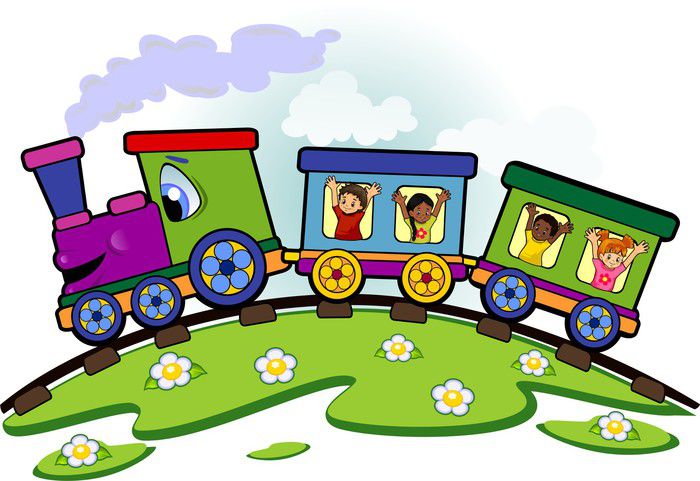 ZÁŘÍCharakteristika bloku: Při zahájení nového školního roku zavzpomínáme, co nám léto přineslo. Připomeneme si všechny znaky léta, sdělíme své zážitky a vyslechneme ostatní. Seznámíme se s prostorem naší školky, hračkami, kamarády i dospělými. Budeme rozvíjet kladné vztahy v rodině. Naučíme se nová slova, vytvoříme si pravidla společného soužití a dostaneme do podvědomí pojmy dne. TÉMATAVzpomínání na létoVláček jede do školky- hračky mají své místoVláčkové pravidla ve školce s kamarádyVystupovat, tady jsme domaVláčku, co děláš celý den?Vzdělávací cíle:uvědomění si vlastního tělarozvoj a užívání všech smyslůosvojení si věku přiměřených praktických dovednostírozvoj řečových schopností a jazykových dovedností receptivních (vnímání, naslouchání, porozumění) i produktivních (výslovnosti, vytváření pojmů, mluvního projevu, vyjadřování)rozvoj komunikativních dovedností (verbálních i neverbálních) a kultivovaného projevurozvoj tvořivosti (tvořivého myšlení, řešení problémů, tvořivého sebevyjádření)posilování přirozených poznávacích citů (zvídavosti, zájmu, radosti z objevování apod.)poznávání sebe sama, rozvoj pozitivních citů ve vztahu k sobě (uvědomění si vlastní identity, získání sebevědomí, sebedůvěry, osobní spokojenosti)získání relativní citové samostatnostirozvoj schopnosti citové vztahy vytvářet, rozvíjet je a city plně prožívatrozvoj a kultivace mravního i estetického vnímání, cítění a prožíváníseznamování s pravidly chování ve vztahu k druhémuosvojení si elementárních poznatků, schopností a dovedností důležitých pro navazování a rozvíjení vztahů dítěte k druhým lidemposilování prosociálního chování ve vztahu k ostatním lidem (v rodině, v mateřské škole, v dětské herní skupině apod.)rozvoj kooperativních dovednostípoznávání pravidel společenského soužití a jejich spoluvytvářenírozvoj schopnosti žít ve společenství ostatních lidí (spolupracovat, spolupodílet se), přináležet k tomuto společenství (ke třídě, k rodině, k ostatním dětem) a vnímat a přijímat základní hodnoty v tomto společenství uznávanéaktivně se přizpůsobovat společenskému prostředí a zvládat jeho změnyseznamování se světem lidí, kultury a umění, osvojení si základních poznatků o prostředí, v němž dítě žijeseznamování s místem a prostředím, ve kterém dítě žije, a vytváření pozitivního vztahu k němuvytváření elementárního povědomí o širším přírodním, kulturním i technickém prostředí, jejich rozmanitosti, vývoji a neustálých proměnáchrozvoj schopnosti přizpůsobovat se podmínkám vnějšího prostředí i jeho změnámvytvoření povědomí o vlastní sounáležitosti se světem, se živou a neživou přírodou, lidmi, společností, planetou Zemíspoluvytváření zdravého a bezpečného prostředí a k ochraně dítěte před jeho nebezpečnými vlivyVzdělávací nabídka:lokomoční pohybové činnosti (chůze, běh, skoky a poskoky, lezení), nelokomoční pohybové činnosti (změny poloh a pohybů těla na místě)smyslové a psychomotorické hrykonstruktivní a grafické činnostijednoduché pracovní a sebeobslužné činnosti v oblasti osobní hygieny, stolování, oblékání, úklidu, úpravy prostředí apod.činnosti relaxační a odpočinkové, zajišťující zdravou atmosféru a pohodu prostředíspolečné diskuse, rozhovory, individuální a skupinová konverzace (vyprávění zážitků, příběhů, vyprávění podle skutečnosti i podle obrazového materiálu, podle vlastní fantazie, sdělování slyšeného druhým apod.)komentování zážitků a aktivit, vyřizování vzkazů a zprávvyprávění toho, co dítě slyšelo nebo co zhlédlomotivovaná manipulace s předměty, zkoumání jejich vlastnostíkonkrétní operace s materiálem (třídění, přiřazování, uspořádání, odhad, porovnávání apod.)spontánní hra, volné hry a experimenty s materiálem a předmětynámětové hry a činnostihry nejrůznějšího zaměření podporující tvořivost, představivost a fantazii (kognitivní, imaginativní, výtvarné, konstruktivní, hudební, taneční či dramatické aktivity)spontánní hračinnosti zajišťující spokojenost a radost, činnosti vyvolávající veselí a pohodučinnosti přiměřené sílám a schopnostem dítěte a úkoly s viditelným cílem a výsledkem, v nichž může být dítě úspěšnéčinnosti nejrůznějšího zaměření vyžadující (umožňující) samostatné vystupování, vyjadřování, obhajování vlastních názorů, rozhodování a sebehodnocenícvičení v projevování citů (zvláště kladných), v sebekontrole a v sebeovládání (zvláště záporných emocí, např. hněvu, zlosti, úzkosti)hry na téma rodiny, přátelství apod.dramatické činnosti (předvádění a napodobování různých typů chování člověka v různých situacích), mimické vyjadřování nálad (úsměv, pláč, hněv, zloba, údiv, vážnost apod.)činnosti vedoucí dítě k identifikaci sebe sama a k odlišení od ostatníchkooperativní činnosti ve dvojicích, ve skupinkáchspolečná setkávání, povídání, sdílení a aktivní naslouchání druhémuaktivity podporující sbližování dětíaktivity podporující uvědomování si vztahů mezi lidmi (kamarádství, přátelství, vztahy mezi oběma pohlavími, úcta ke stáří apod.)hry, přirozené i modelové situace, při nichž se dítě učí přijímat a respektovat druhéhočinnosti zaměřené na porozumění pravidlům vzájemného soužití a chování, spolupodílení se na jejich tvorběhry a činnosti, které vedou děti k ohleduplnosti k druhému, k ochotě rozdělit se s ním, půjčit hračku, střídat se, pomoci mu, ke schopnosti vyřešit vzájemný spor apod.činnosti zaměřené na poznávání sociálního prostředí, v němž dítě žije – rodina (funkce rodiny, členové rodiny a vztahy mezi nimi, život v rodině, rodina ve světě zvířat), mateřská škola (prostředí, vztahy mezi dětmi i dospělými, kamarádi)běžné každodenní setkávání s pozitivními vzory vztahů a chováníaktivity vhodné pro přirozenou adaptaci dítěte v prostředí mateřské školyspoluvytváření přiměřeného množství jasných a smysluplných pravidel soužití ve tříděrůznorodé společné hry a skupinové aktivity (námětové hry, dramatizace, konstruktivní a výtvarné projekty apod.) umožňující dětem spolupodílet se na jejich průběhu i výsledcíchhry zaměřené k poznávání a rozlišování různých společenských rolí (dítě, dospělý, rodič, učitelka, žák, role dané pohlavím, profesní role, herní role) a osvojování si rolí, do nichž se dítě přirozeně dostáváaktivity přibližující dítěti pravidla vzájemného styku (zdvořilost, ohleduplnost, tolerance, spolupráce) a mravní hodnoty (dobro, zlo, spravedlnost, pravda, upřímnost, otevřenost apod.) v jednání lidípřirozené pozorování blízkého prostředí a života v něm, okolní přírody, kulturních i technických objektů, vycházky do okolí, výletyaktivity zaměřené k získávání praktické orientace v obci (vycházky do ulic, návštěvy obchodů, návštěvy důležitých institucí, budov a dalších pro dítě významných objektů)sledování událostí v obci a účast na akcích, které jsou pro dítě zajímavépoučení o možných nebezpečných situacích a dítěti dostupných způsobech, jak se chránit (dopravní situace, manipulace s některými předměty a přístroji, kontakt se zvířaty, léky, jedovaté rostliny, běžné chemické látky, technické přístroje, objekty a jevy, požár, povodeň a jiné nebezpečné situace a další nepříznivé přírodní a povětrnostní jevy), využívání praktických ukázek varujících dítě před nebezpečímpřirozené i zprostředkované poznávání přírodního okolí, sledování rozmanitostí a změn v přírodě (živá i neživá příroda, přírodní jevy a děje, rostliny, živočichové, krajina a její ráz, podnebí, počasí, ovzduší, roční období)Očekávané výstupy:vědomě napodobovat jednoduchý pohyb podle vzoru a přizpůsobit jej podle pokynuvnímat a rozlišovat pomocí všech smyslů (sluchově rozlišovat zvuky a tóny, zrakově rozlišovat tvary předmětů a jiné specifické znaky, rozlišovat vůně, chutě, vnímat hmatem apod.)zvládat sebeobsluhu, uplatňovat základní kulturně hygienické a zdravotně preventivní návyky (starat se o osobní hygienu, přijímat stravu a tekutinu, umět stolovat, postarat se o sebe a své osobní věci, oblékat se, svlékat, obouvat apod.)zvládat jednoduchou obsluhu a pracovní úkony (postarat se o hračky, pomůcky, uklidit po sobě, udržovat pořádek, zvládat jednoduché úklidové práce, práce na zahradě apod.)pojmenovat většinu toho, čím je obklopenovyjadřovat samostatně a smysluplně myšlenky, nápady, pocity, mínění a úsudky ve vhodně zformulovaných větáchvést rozhovor (naslouchat druhým, vyčkat, až druhý dokončí myšlenku, sledovat řečníka i obsah, ptát se)domluvit se slovy i gesty, improvizovatporozumět slyšenému (zachytit hlavní myšlenku příběhu, sledovat děj a zopakovat jej ve správných větách)sledovat a vyprávět příběh, pohádkuvnímat, že je zajímavé dozvídat se nové věci, využívat zkušenosti k učenívyjadřovat svou představivost a fantazii v tvořivých činnostech (konstruktivních, výtvarných, hudebních, pohybových či dramatických) i ve slovních výpovědích k nimodloučit se na určitou dobu od rodičů a blízkých, být aktivní i bez jejich oporyrozhodovat o svých činnostechve známých a opakujících se situacích a v situacích, kterým rozumí, ovládat svoje city a přizpůsobovat jim své chovánívyjadřovat souhlas i nesouhlas, říci „ne“ v situacích, které to vyžadují (v ohrožujících, nebezpečných či neznámých situacích), odmítnout se podílet na nedovolených či zakázaných činnostech apod.prožívat radost ze zvládnutého a poznanéhouvědomovat si příjemné a nepříjemné citové prožitky (lásku, soucítění, radost, spokojenost i strach, smutek, odmítání), rozlišovat citové projevy v důvěrném (rodinném) a cizím prostředíprožívat a dětským způsobem projevovat, co cítí (soucit, radost, náklonnost), snažit se ovládat své afektivní chování (odložit splnění svých osobních přání, zklidnit se, tlumit vztek, zlost, agresivitu apod.)být citlivé ve vztahu k živým bytostem, k přírodě i k věcemnavazovat kontakty s dospělým, kterému je svěřeno do péče, překonat stud, komunikovat s ním vhodným způsobem, respektovat hopřirozeně a bez zábran komunikovat s druhým dítětem, navazovat a udržovat dětská přátelstvíodmítnout komunikaci, která je mu nepříjemnáuplatňovat své individuální potřeby, přání a práva s ohledem na druhého (obhajovat svůj postoj nebo názor, respektovat jiný postoj či názor), přijímat a uzavírat kompromisy, řešit konflikt dohodouspolupracovat s ostatnímidodržovat dohodnutá a pochopená pravidla vzájemného soužití a chování doma, v mateřské škole, na veřejnosti, dodržovat herní pravidlarespektovat potřeby jiného dítěte, dělit se s ním o hračky, pomůcky, pamlsky, rozdělit si úkol s jiným dítětem apod.uplatňovat návyky v základních formách společenského chování ve styku s dospělými i s dětmi (zdravit známé děti i dospělé, rozloučit se, poprosit, poděkovat, vzít si slovo, až když druhý domluví, požádat o pomoc, vyslechnout sdělení, uposlechnout pokyn apod.)pochopit, že každý má ve společenství (v rodině, ve třídě, v herní skupině) svou roli, podle které je třeba se chovatzačlenit se do třídy a zařadit se mezi své vrstevníky, respektovat jejich rozdílné vlastnosti, schopnosti a dovednostiadaptovat se na život ve škole, aktivně zvládat požadavky plynoucí z prostředí školy i jeho běžných proměn (vnímat základní pravidla jednání ve skupině, podílet se na nich a řídit se jimi, podřídit se rozhodnutí skupiny, přizpůsobit se společnému programu, spolupracovat, přijímat autoritu) a spoluvytvářet v tomto společenství prostředí pohodyvyjednávat s dětmi i dospělými ve svém okolí, domluvit se na společném řešení (v jednoduchých situacích samostatně, jinak s pomocí)utvořit si základní dětskou představu o pravidlech chování a společenských normách, co je v souladu s nimi a co proti nim a ve vývojově odpovídajících situacích se podle této představy chovat (doma, v mateřské škole i na veřejnosti)chovat se zdvořile, přistupovat k druhým lidem, k dospělým i k dětem, bez předsudků, s úctou k jejich osobě, vážit si jejich práce a úsilídodržovat pravidla her a jiných činností, jednat spravedlivě, hrát férovězachycovat skutečnosti ze svého okolí a vyjadřovat své představy pomocí různých výtvarných dovedností a technik (kreslit, používat barvy, modelovat, konstruovat, tvořit z papíru, tvořit a vyrábět z různých jiných materiálů, z přírodnin aj.)orientovat se bezpečně ve známém prostředí i v životě tohoto prostředí (doma, v budově mateřské školy, v blízkém okolí)zvládat běžné činnosti a požadavky kladené na dítě i jednoduché praktické situace, které se doma a v mateřské škole opakují, chovat se přiměřeně a bezpečně doma i na veřejnosti (na ulici, na hřišti, v obchodě, u lékaře apod.)uvědomovat si nebezpečí, se kterým se může ve svém okolí setkat, a mít povědomí o tom, jak se prakticky chránit (vědět, jak se nebezpečí vyhnout, kam se v případě potřeby obrátit pomoc)všímat si změn a dění v nejbližším okolíporozumět, že změny jsou přirozené a samozřejmé (všechno kolem se mění, vyvíjí, pohybuje a proměňuje) a že s těmito změnami je třeba v životě počítat, přizpůsobovat se běžně proměnlivým okolnostem doma i v mateřské školeuvědomovat si, že způsobem, jakým se dítě i ostatní v jeho okolí chovají, ovlivňují vlastní zdraví i životní prostředíŘÍJEN – LISTOPADCharakteristika bloku: V těchto měsících nás čeká poznávání a hraní si s podzimem- plody, barvy, počasí. Seznámíme s různými tradicemi a zvyklostmi. Poznáme své tělo a jeho smysly. Používáme nová slova a pojmy. Naučíme se, jak chránit sebe, ostatní i okolní přírodu. TÉMATA:Zeleninová mašinkaOvocná mašinka Vláčkem do lesa- plody podzimuVáček jede za každého počasí Vláček veze strašidlaMašinka v barvách podzimuDraku vyleť výš! Vlakem za záhadami lidského těla, lidské smysly Může vláček stonat?Uspávání broučků a berušek (bude zima, bude mráz)Vzdělávací cíle:uvědomění si vlastního tělarozvoj pohybových schopností a zdokonalování dovedností v oblasti hrubé i jemné motoriky (koordinace a rozsahu pohybu, dýchání, koordinace ruky a oka apod.), ovládání pohybového aparátu a tělesných funkcírozvoj a užívání všech smyslůosvojení si věku přiměřených praktických dovednostíosvojení si poznatků a dovedností důležitých k podpoře zdraví, bezpečí, osobní pohodyosvojení si poznatků o těle a jeho zdraví, o pohybových činnostech a jejich kvalitěvytváření zdravých životních návyků a postojů jako základů zdravého životního stylurozvoj komunikativních dovedností (verbálních i neverbálních) a kultivovaného projevurozvoj řečových schopností a jazykových dovedností receptivních (vnímání, naslouchání, porozumění) i produktivních (výslovnosti, vytváření pojmů, mluvního projevu, vyjadřování)osvojení si některých poznatků a dovedností, které předcházejí čtení i psaní, rozvoj zájmu psanou podobu jazyka i další formy sdělení verbální i neverbální (výtvarné, hudební, pohybové, dramatické)rozvoj, zpřesňování a kultivace smyslového vnímání, přechod od konkrétně názorného myšlení k myšlení slovně-logickému (pojmovému), rozvoj paměti a pozornosti, přechod od bezděčných forem těchto funkcí k úmyslným, rozvoj a kultivace představivosti a fantazieposilování přirozených poznávacích citů (zvídavosti, zájmu, radosti z objevování apod.)osvojení si elementárních poznatků o znakových systémech a jejich funkci (abeceda, čísla)vytváření základů pro práci s informacemirozvoj schopnosti citové vztahy vytvářet, rozvíjet je a city plně prožívat rozvoj poznatků, schopností a dovedností umožňujících pocity, získané dojmy a prožitky vyjádřit rozvoj a kultivace mravního i estetického vnímání, cítění a prožívání získání schopnosti záměrně řídit svoje chování a ovlivňovat vlastní situaciposilování prosociálního chování ve vztahu k ostatním lidem (v rodině, v mateřské škole, v dětské herní skupině apod.) vytváření prosociálních postojů (rozvoj sociální citlivosti, tolerance, respektu, přizpůsobivosti apod.) rozvoj interaktivních a komunikativních dovedností verbálních i neverbálních  rozvoj kooperativních dovedností ochrana osobního soukromí a bezpečí ve vztazích s druhými dětmi i dospělýmirozvoj schopnosti žít ve společenství ostatních lidí (spolupracovat, spolupodílet se), přináležet k tomuto společenství (ke třídě, k rodině, k ostatním dětem) a vnímat a přijímat základní hodnoty v tomto společenství uznávanérozvoj základních kulturně společenských postojů, návyků a dovedností dítěte, rozvoj schopnosti projevovat se autenticky, chovat se autonomně, prosociálně a aktivně se přizpůsobovat společenskému prostředí a zvládat jeho změny vytvoření povědomí o mezilidských morálních hodnotách seznamování se světem lidí, kultury a umění, osvojení si základních poznatků o prostředí, v němž dítě žije vytvoření základů aktivních postojů ke světu, k životu, pozitivních vztahů ke kultuře a umění, rozvoj dovedností umožňujících tyto vztahy a postoje vyjadřovat a projevovat rozvoj společenského i estetického vkusuvytváření elementárního povědomí o širším přírodním, kulturním i technickém prostředí, jejich rozmanitosti, vývoji a neustálých proměnáchpochopení, že změny způsobené lidskou činností mohou prostředí chránit a zlepšovat, ale také poškozovat a ničitosvojení si poznatků a dovedností potřebných k vykonávání jednoduchých činností v péči okolí při spoluvytváření zdravého a bezpečného prostředí a k ochraně dítěte před jeho nebezpečnými vlivyrozvoj úcty k životu ve všech jeho formáchrozvoj schopnosti přizpůsobovat se podmínkám vnějšího prostředí i jeho změnámvytvoření povědomí o vlastní sounáležitosti se světem, se živou a neživou přírodou, lidmi, společností, planetou ZemíVzdělávací nabídka:lokomoční pohybové činnosti (chůze, běh, skoky a poskoky, lezení), nelokomoční pohybové činnosti (změny poloh a pohybů těla na místě) a jiné činnosti (základní gymnastika, turistika, sezonní činnosti, míčové hry apod.)manipulační činnosti a jednoduché úkony s předměty, pomůckami, nástroji, náčiním, materiálem; činnosti seznamující děti s věcmi, které je obklopují, a jejich praktickým používánímhudební a hudebně pohybové hry a činnostikonstruktivní a grafické činnostizdravotně zaměřené činnosti (vyrovnávací, protahovací, uvolňovací, dechová, relaxační cvičení)smyslové a psychomotorické hryčinnosti k poznání lidského těla a jeho částíjednoduché pracovní a sebeobslužné činnosti v oblasti úklidu, úpravy prostředí apod.příležitosti a činnosti směřující k prevenci úrazů (hrozících při hrách, pohybových činnostech a dopravních situacích, při setkávání s cizími lidmi), k prevenci nemoci, nezdravých návyků a závislostípříležitosti a činnosti směřující k ochraně zdraví, osobního bezpečí a vytváření zdravých životních návykůartikulační, řečové, sluchové a rytmické hry, hry se slovy, slovní hádanky, vokální činnostikomentování zážitků a aktivit, vyřizování vzkazů a zprávsamostatný slovní projev na určité témaposlech čtených či vyprávěných pohádek a příběhů, sledování filmových a divadelních pohádek a příběhůvyprávění toho, co dítě slyšelo nebo co zhlédlopřednes, recitace, dramatizace, zpěvprohlížení a „čtení“ knihhry a činnosti zaměřené k poznávání a rozlišování zvuků, užívání gestčinnosti a příležitosti seznamující děti s různými sdělovacími prostředky (noviny, časopisy, knihy, audiovizuální technika)přímé pozorování přírodních, kulturních i technických objektů i jevů v okolí dítěte, rozhovor o výsledku pozorovánízáměrné pozorování běžných objektů a předmětů, určování a pojmenovávání jejich vlastností (velikost, barva, tvar, materiál, dotek, chuť, vůně, zvuky), jejich charakteristických znaků a funkcímotivovaná manipulace s předměty, zkoumání jejich vlastnostíkonkrétní operace s materiálem (třídění, přiřazování, uspořádání, odhad, porovnávání apod.)spontánní hra, volné hry a experimenty s materiálem a předmětysmyslové hry, nejrůznější činnosti zaměřené na rozvoj a cvičení postřehu a vnímání, zrakové a sluchové paměti, koncentrace pozornosti apod. námětové hry a činnostihry nejrůznějšího zaměření podporující tvořivost, představivost a fantazii (kognitivní, imaginativní, výtvarné, konstruktivní, hudební, taneční či dramatické aktivity) řešení myšlenkových i praktických problémů, hledání různých možností a variant hry a činnosti zaměřené ke cvičení různých forem paměti (mechanické a logické, obrazné a pojmové) činnosti zaměřené na vytváření (chápání) pojmů a osvojování poznatků (vysvětlování, objasňování, odpovědi na otázky, práce s knihou, s obrazovým materiálem, s médii apod.)činnosti zaměřené na poznávání jednoduchých obrazně znakových systémů (písmena, číslice, piktogramy, značky, symboly, obrazce)činnosti zaměřené na seznamování se s elementárními číselnými a matematickými pojmy a jejich symbolikou (číselná řada, číslice, základní geometrické tvary, množství apod.) a jejich smysluplnou praktickou aplikaci činnosti zasvěcující dítě do časových pojmů a vztahů souvisejících s denním řádem, běžnými proměnami a vývojem a přibližující dítěti přirozené časové i logické posloupnosti dějů, příběhů, událostí apod.spontánní hračinnosti zajišťující spokojenost a radost, činnosti vyvolávající veselí a pohodupříležitosti a hry pro rozvoj vůle, vytrvalosti a sebeovládání cvičení organizačních dovedností estetické a tvůrčí aktivity (slovesné, výtvarné, dramatické, literární, hudební, pohybové a další) sledování pohádek a příběhů obohacujících citový život dítěte cvičení v projevování citů (zvláště kladných), v sebekontrole a v sebeovládání (zvláště záporných emocí, např. hněvu, zlosti, úzkosti)činnosti zaměřené k poznávání různých lidských vlastností; záměrné pozorování, čím se lidé mezi sebou liší (fyzické i psychické vlastnosti, dovednosti, schopnosti, city, vlastnosti dané pohlavními rozdíly, věkem, zeměpisným místem narození, jazykem) a v čem jsou si podobní dramatické činnosti (předvádění a napodobování různých typů chování člověka v různých situacích), mimické vyjadřování nálad (úsměv, pláč, hněv, zloba, údiv, vážnost apod.) činnosti vedoucí dítě k identifikaci sebe sama a k odlišení od ostatníchběžné verbální i neverbální komunikační aktivity dítěte s druhým dítětem i s dospělým sociální a interaktivní hry, hraní rolí, dramatické činnosti, hudební a hudebně pohybové hry, výtvarné hry a etudy společenské hry, společné aktivity nejrůznějšího zaměření kooperativní činnosti ve dvojicích, ve skupinkáchaktivity podporující uvědomování si vztahů mezi lidmi (kamarádství, přátelství, vztahy mezi oběma pohlavími, úcta ke stáří apod.) hry, přirozené i modelové situace, při nichž se dítě učí přijímat a respektovat druhéhohry a činnosti, které vedou děti k ohleduplnosti k druhému, k ochotě rozdělit se s ním, půjčit hračku, střídat se, pomoci mu, ke schopnosti vyřešit vzájemný spor apod. činnosti zaměřené na poznávání sociálního prostředí, v němž dítě žije rodina (funkce rodiny, členové rodiny a vztahy mezi nimi, život v rodině, rodina ve světě zvířat), mateřská škola (prostředí, vztahy mezi dětmi i dospělými, kamarádi) hry a situace, kde se dítě učí chránit soukromí a bezpečí své i druhých četba, vyprávění a poslech pohádek a příběhů s etickým obsahem a poučenímpřípravy a realizace společných zábav a slavností (oslavy výročí, slavnosti v rámci zvyků a tradic, sportovní akce, kulturní programy apod.) tvůrčí činnosti slovesné, literární, dramatické, výtvarné, hudební, hudebně pohybové, dramatické apod. podněcující tvořivost a nápaditost dítěte, estetické vnímání i vyjadřování a tříbení vkusu receptivní slovesné, literární, výtvarné či dramatické činnosti (poslech pohádek, příběhů, veršů, hudebních skladeb a písní, sledování dramatizací, divadelních scének) setkávání se s literárním, dramatickým, výtvarným a hudebním uměním mimo mateřskou školu, návštěvy kulturních a uměleckých míst a akcí zajímavých pro předškolní dítě hry zaměřené k poznávání a rozlišování různých společenských rolí (dítě, dospělý, rodič, učitelka, žák, role dané pohlavím, profesní role, herní role) a osvojování si rolí, do nichž se dítě přirozeně dostává aktivity přibližující dítěti pravidla vzájemného styku (zdvořilost, ohleduplnost, tolerance, spolupráce) a mravní hodnoty (dobro, zlo, spravedlnost, pravda, upřímnost, otevřenost apod.) v jednání lidí hry a praktické činnosti uvádějící dítě do světa lidí, jejich občanského života a práce (využívání praktických ukázek z okolí dítěte, tematické hry seznamující dítě s různými druhy zaměstnání, řemesel a povolání, s různými pracovními činnostmi a pracovními předměty, praktická manipulace s některými pomůckami a nástroji, provádění jednoduchých pracovních úkonů a činností apod.) aktivity přibližující dítěti svět kultury a umění a umožňující mu poznat rozmanitost kultur (výtvarné, hudební a dramatické činnosti, sportovní aktivity, zábavy, účast dětí na kulturních akcích, návštěvy výstav, divadelních a filmových představení, využívání příležitostí seznamujících dítě přirozeným způsobem s různými tradicemi a zvyky běžnými v jeho kulturním prostředí apod.) přirozené pozorování blízkého prostředí a života v něm, okolní přírody, kulturních i technických objektů, vycházky do okolí, výletysledování událostí v obci a účast na akcích, které jsou pro dítě zajímavé poučení o možných nebezpečných situacích a dítěti dostupných způsobech, jak se chránit (dopravní situace, manipulace s některými předměty a přístroji, kontakt se zvířaty, léky, jedovaté rostliny, běžné chemické látky, technické přístroje, objekty a jevy, požár, povodeň a jiné nebezpečné situace a další nepříznivé přírodní a povětrnostní jevy), využívání praktických ukázek varujících dítě před nebezpečím hry a aktivity na téma dopravy, cvičení bezpečného chování v dopravních situacích, kterých se dítě běžně účastní, praktický nácvik bezpečného chování v některých dalších situacích, které mohou nastat praktické užívání technických přístrojů, hraček a dalších předmětů a pomůcek, se kterými se dítě běžně setkává přirozené i zprostředkované poznávání přírodního okolí, sledování rozmanitostí a změn v přírodě (živá i neživá příroda, přírodní jevy a děje, rostliny, živočichové, krajina a její ráz, podnebí, počasí, ovzduší, roční období) práce s literárními texty, s obrazovým materiálem, využívání encyklopedií a dalších médiíkognitivní činnosti (kladení otázek a hledání odpovědí, diskuse nad problémem, vyprávění, poslech, objevování) praktické činnosti, na jejichž základě se dítě seznamuje s různými přírodními i umělými látkami a materiály ve svém okolí a jejichž prostřednictvím získává zkušenosti s jejich vlastnostmi (praktické pokusy, zkoumání, manipulace s různými materiály a surovinami) využívání přirozených podnětů, situací a praktických ukázek v životě a okolí dítěte k seznamování dítěte s elementárními dítěti srozumitelnými reáliemi o naší republice pozorování životních podmínek a stavu životního prostředí, poznávání ekosystémů (les, louka, rybník apod.) ekologicky motivované herní aktivity (ekohry) smysluplné činnosti přispívající k péči o životní prostředí a okolní krajinu, pracovní činnosti, pěstitelské a chovatelské činnosti, činnosti zaměřené k péči o školní prostředí, školní zahradu a blízké okolíOčekávané výstupy:zachovávat správné držení tělazvládat základní pohybové dovednosti a prostorovou orientaci, běžné způsoby pohybu v různém prostředí (zvládat překážky, házet a chytat míč, užívat různé náčiní, pohybovat se ve skupině dětí, pohybovat se na sněhu, ledu, ve vodě, v písku)koordinovat lokomoci a další polohy a pohyby těla, sladit pohyb s rytmem a hudbou vědomě napodobovat jednoduchý pohyb podle vzoru a přizpůsobit jej podle pokynuovládat dechové svalstvo, sladit pohyb se zpěvem vnímat a rozlišovat pomocí všech smyslů (sluchově rozlišovat zvuky a tóny, zrakově rozlišovat tvary předmětů a jiné specifické znaky, rozlišovat vůně, chutě, vnímat hmatem apod.)ovládat koordinaci ruky a oka, zvládat jemnou motoriku (zacházet s předměty denní potřeby, s drobnými pomůckami, s nástroji, náčiním a materiálem, zacházet s grafickým a výtvarným materiálem, např. s tužkami, barvami, nůžkami, papírem, modelovací hmotou, zacházet s jednoduchými hudebními nástroji apod.) zvládat sebeobsluhu, uplatňovat základní kulturně hygienické a zdravotně preventivní návyky (starat se o osobní hygienu, přijímat stravu a tekutinu, umět stolovat, postarat se o sebe a své osobní věci, oblékat se, svlékat, obouvat apod.)pojmenovat části těla, některé orgány (včetně pohlavních), znát jejich funkce, mít povědomí o těle a jeho vývoji, (o narození, růstu těla a jeho proměnách)rozlišovat, co prospívá zdraví a co mu škodí; chovat se tak, aby v situacích pro dítě běžných a jemu známých neohrožovalo zdraví, bezpečí a pohodu svou ani druhýchmít povědomí o významu péče o čistotu a zdraví, o významu aktivního pohybu a zdravé výživyzacházet s běžnými předměty denní potřeby, hračkami, pomůckami, drobnými nástroji, sportovním náčiním a nářadím, výtvarnými pomůckami a materiály, jednoduchými hudebními nástroji, běžnými pracovními pomůckami zvládat jednoduchou obsluhu a pracovní úkony (postarat se o hračky, pomůcky, uklidit po sobě, udržovat pořádek, zvládat jednoduché úklidové práce, práce na zahradě apod.)správně vyslovovat, ovládat dech, tempo i intonaci řečipojmenovat většinu toho, čím je obklopenovyjadřovat samostatně a smysluplně myšlenky, nápady, pocity, mínění a úsudky ve vhodně zformulovaných větáchvést rozhovor (naslouchat druhým, vyčkat, až druhý dokončí myšlenku, sledovat řečníka i obsah, ptát se)domluvit se i gesty, improvizovatučit se nová slova a aktivně je používatučit se zpaměti krátké texty (reprodukovat říkanky, písničky, pohádky, zvládnout jednoduchou dramatickou úlohu apod.) sledovat a vyprávět příběh, pohádku popsat situaci (skutečnou, podle obrázku) chápat slovní vtip a humor utvořit jednoduchý rýmpoznat a vymyslet jednoduchá synonyma, homonyma a antonymarozlišovat některé obrazné symboly (piktogramy, orientační a dopravní značky, označení nebezpečí apod.) a porozumět jejich významu i jejich komunikativní funkcisledovat očima zleva dopravapoznat některá písmena a číslice, popř. slovapoznat napsané své jménoprojevovat zájem o knížky, soustředěně poslouchat četbu, hudbu, sledovat divadlo, film, užívat telefonvědomě využívat všechny smysly, záměrně pozorovat, postřehovat, všímat si (nového, změněného, chybějícího) záměrně se soustředit na činnost a udržet pozornostpřemýšlet, vést jednoduché úvahy a také vyjádřit to, o čem přemýšlí a uvažujezaměřovat se na to, co je z poznávacího hlediska důležité (odhalovat podstatné znaky, vlastnosti předmětů, nacházet společné znaky, podobu a rozdíl, charakteristické rysy předmětů či jevů a vzájemné souvislosti mezi nimi)vnímat, že je zajímavé dozvídat se nové věci, využívat zkušenosti k učení postupovat a učit se podle pokynů a instrukcí chápat základní číselné a matematické pojmy, elementární matematické souvislosti a podle potřeby je prakticky využívat (porovnávat, uspořádávat a třídit soubory předmětů podle určitého pravidla, orientovat se v elementárním počtu cca do šesti, chápat číselnou řadu v rozsahu první desítky, poznat více, stejně, méně, první, poslední apod.)učit se nazpaměť krátké texty, vědomě si je zapamatovat a vybavit řešit problémy, úkoly a situace, myslet kreativně, předkládat „nápady“ nalézat nová řešení nebo alternativní k běžným  vyjadřovat svou představivost a fantazii v tvořivých činnostech (konstruktivních, výtvarných, hudebních, pohybových či dramatických) i ve slovních výpovědích k nim uvědomovat si svou samostatnost, zaujímat vlastní názory a postoje a vyjadřovat je rozhodovat o svých činnostech ve známých a opakujících se situacích a v situacích, kterým rozumí, ovládat svoje city a přizpůsobovat jim své chování vyjadřovat souhlas i nesouhlas, říci „ne“ v situacích, které to vyžadují (v ohrožujících, nebezpečných či neznámých situacích), odmítnout se podílet na nedovolených či zakázaných činnostech apod. uvědomovat si své možnosti i limity (své silné i slabé stránky) přijímat pozitivní ocenění i svůj případný neúspěch a vyrovnat se s ním, učit se hodnotit svoje osobní pokroky prožívat radost ze zvládnutého a poznaného vyvíjet volní úsilí, soustředit se na činnost a její dokončenízorganizovat hruuvědomovat si příjemné a nepříjemné citové prožitky (lásku, soucítění, radost, spokojenost i strach, smutek, odmítání), rozlišovat citové projevy v důvěrném (rodinném) a cizím prostředí prožívat a dětským způsobem projevovat, co cítí (soucit, radost, náklonnost), snažit se ovládat své afektivní chování (odložit splnění svých osobních přání, zklidnit se, tlumit vztek, zlost, agresivitu apod.) být citlivé ve vztahu k živým bytostem, k přírodě i k věcem těšit se z hezkých a příjemných zážitků, z přírodních i kulturních krás i setkávání se s uměním zachycovat a vyjadřovat své prožitky (slovně, výtvarně, pomocí hudby, hudebně pohybovou či dramatickou improvizací apod.)přirozeně a bez zábran komunikovat s druhým dítětem, navazovat a udržovat dětská přátelstvíchápat, že všichni lidé (děti) mají stejnou hodnotu, přestože je každý jiný (jinak vypadá, jinak se chová, něco jiného umí či neumí apod.), že osobní, resp. osobnostní odlišnosti jsou přirozenéuplatňovat své individuální potřeby, přání a práva s ohledem na druhého (obhajovat svůj postoj nebo názor, respektovat jiný postoj či názor), přijímat a uzavírat kompromisy, řešit konflikt dohodou spolupracovat s ostatními dodržovat dohodnutá a pochopená pravidla vzájemného soužití a chování doma, v mateřské škole, na veřejnosti, dodržovat herní pravidla respektovat potřeby jiného dítěte, dělit se s ním o hračky, pomůcky, pamlsky, rozdělit si úkol s jiným dítětem apod. vnímat, co si druhý přeje či potřebuje, vycházet mu vstříc (chovat se citlivě a ohleduplně k slabšímu či postiženému dítěti, mít ohled na druhého a soucítit s ním, nabídnout mu pomoc apod.)chovat se obezřetně při setkání s neznámými dětmi, staršími i dospělými jedinci, v případě potřeby požádat druhého o pomoc (pro sebe i pro jiné dítě)pochopit, že každý má ve společenství (v rodině, ve třídě, v herní skupině) svou roli, podle které je třeba se chovat chovat se a jednat na základě vlastních pohnutek a zároveň s ohledem na druhévyjednávat s dětmi i dospělými ve svém okolí, domluvit se na společném řešení (v jednoduchých situacích samostatně, jinak s pomocí)chovat se zdvořile, přistupovat k druhým lidem, k dospělým i k dětem, bez předsudků, s úctou k jejich osobě, vážit si jejich práce a úsilídodržovat pravidla her a jiných činností, jednat spravedlivě, hrát férově uvědomovat si, že ne všichni lidé respektují pravidla chování, že se mohou chovat neočekávaně, proti pravidlům, a tím ohrožovat pohodu i bezpečí druhých; odmítat společensky nežádoucí chování (např. lež, nespravedlnost, ubližování, lhostejnost či agresivitu), chránit se před ním a v rámci svých možností se bránit jeho důsledkům (vyhýbat se komunikaci s lidmi, kteří se takto chovají) zacházet šetrně s vlastními i cizími pomůckami, hračkami, věcmi denní potřeby, s knížkami, s penězi apod. vnímat umělecké a kulturní podněty, pozorně poslouchat, sledovat se zájmem literární, dramatické či hudební představení a hodnotit svoje zážitky (říci, co bylo zajímavé, co je zaujalozachycovat skutečnosti ze svého okolí a vyjadřovat své představy pomocí různých výtvarných dovedností a technik (kreslit, používat barvy, modelovat, konstruovat, tvořit z papíru, tvořit a vyrábět z různých jiných materiálů, z přírodnin aj.) vyjadřovat se prostřednictvím hudebních a hudebně pohybových činností, zvládat základní hudební dovednosti vokální i instrumentální (zazpívat píseň, zacházet s jednoduchými hudebními nástroji, sledovat a rozlišovat rytmus)uvědomovat si nebezpečí, se kterým se může ve svém okolí setkat, a mít povědomí o tom, jak se prakticky chránit (vědět, jak se nebezpečí vyhnout, kam se v případě potřeby obrátit o pomoc) osvojovat si elementární poznatky o okolním prostředí, které jsou dítěti blízké, pro ně smysluplné a přínosné, zajímavé a jemu pochopitelné a využitelné pro další učení a životní praxi mít povědomí o širším společenském, věcném, přírodním, kulturním i technickém prostředí i jeho dění v rozsahu praktických zkušeností a dostupných praktických ukázek v okolí dítěte vnímat, že svět má svůj řád, že je rozmanitý a pozoruhodný, nekonečně pestrý a různorodý – jak svět přírody, tak i svět lidí (mít elementární povědomí o existenci různých národů a kultur, různých zemích, o planetě Zemi, vesmíru apod.) všímat si změn a dění v nejbližším okolí porozumět, že změny jsou přirozené a samozřejmé (všechno kolem se mění, vyvíjí, pohybuje a proměňuje) a že s těmito změnami je třeba v životě počítat, přizpůsobovat se běžně proměnlivým okolnostem doma i v mateřské škole mít povědomí o významu životního prostředí (přírody i společnosti) pro člověka, uvědomovat si, že způsobem, jakým se dítě i ostatní v jeho okolí chovají, ovlivňují vlastní zdraví i životní prostředí rozlišovat aktivity, které mohou zdraví okolního prostředí podporovat a které je mohou poškozovat, všímat si nepořádků a škod, upozornit na ně pomáhat pečovat o okolní životní prostředí (dbát o pořádek a čistotu, nakládat vhodným způsobem s odpady, starat se o rostliny, spoluvytvářet pohodu prostředí, chránit přírodu v okolí, živé tvory apod.)PROSINECCharakteristika bloku: V krásném svátečním měsíci se můžeme těšit na další tradice a zvyklosti tentokrát už v zimním období. Prohloubíme pouto v rodinných vztazích i v přátelských. Vytvoříme si pohodovou a příjemnou atmosféru. Využijeme představivosti a fantazie v tvořivých činnostech. Budeme se podílet na přípravě zábav a slavností. TÉMATA:Mikuláš už jede, koho sebou veze?Vánoce přicházejíKapři se mrskají, táta s mámou chystajíVzdělávací cíle:rozvoj pohybových schopností a zdokonalování dovedností v oblasti hrubé i jemné motoriky (koordinace a rozsahu pohybu, dýchání, koordinace ruky a oka apod.), ovládání pohybového aparátu a tělesných funkcí rozvoj a užívání všech smyslůosvojení si věku přiměřených praktických dovednostíosvojení si poznatků a dovedností důležitých k podpoře zdraví, bezpečí, osobní pohody i pohody prostředí, zajišťující zdravou atmosféru a pohodu prostředírozvoj řečových schopností a jazykových dovedností receptivních (vnímání, naslouchání, porozumění) i produktivních (výslovnosti, vytváření pojmů, mluvního projevu, vyjadřování) rozvoj komunikativních dovedností (verbálních i neverbálních) a kultivovaného projevurozvoj tvořivosti (tvořivého myšlení, řešení problémů, tvořivého sebevyjádření) posilování přirozených poznávacích citů (zvídavosti, zájmu, radosti z objevování apod.) vytváření pozitivního vztahu k intelektuálním činnostem a k učení, podpora a rozvoj zájmu o učenírozvoj schopnosti citové vztahy vytvářet, rozvíjet je a city plně prožívat rozvoj poznatků, schopností a dovedností umožňujících pocity, získané dojmy a prožitky vyjádřit rozvoj a kultivace mravního i estetického vnímání, cítění a prožíváníposilování prosociálního chování ve vztahu k ostatním lidem (v rodině, v mateřské škole, v dětské herní skupině apod.) vytváření prosociálních postojů (rozvoj sociální citlivosti, tolerance, respektu, přizpůsobivosti apod.) rozvoj interaktivních a komunikativních dovedností verbálních i neverbálníchrozvoj kooperativních dovednostírozvoj schopnosti žít ve společenství ostatních lidí (spolupracovat, spolupodílet se), přináležet k tomuto společenství (ke třídě, k rodině, k ostatním dětem) a vnímat a přijímat základní hodnoty v tomto společenství uznávanéseznamování se světem lidí, kultury a umění, osvojení si základních poznatků o prostředí, v němž dítě žijerozvoj společenského i estetického vkusurozvoj schopnosti přizpůsobovat se podmínkám vnějšího prostředí i jeho změnámpoznávání jiných kulturosvojení si poznatků a dovedností potřebných k vykonávání jednoduchých činností v péči okolí při spoluvytváření zdravého a bezpečného prostředí a k ochraně dítěte před jeho nebezpečnými vlivypřirozené i zprostředkované poznávání přírodního okolí, sledování rozmanitostí a změn v přírodě (živá i neživá příroda, přírodní jevy a děje, rostliny, živočichové, krajina a její ráz, podnebí, počasí, ovzduší, roční období)Vzdělávací nabídka:lokomoční pohybové činnosti (chůze, běh, skoky a poskoky, lezení), nelokomoční pohybové činnosti (změny poloh a pohybů těla na místě) a jiné činnosti (základní gymnastika, turistika, sezonní činnosti, míčové hry apod.) manipulační činnosti a jednoduché úkony s předměty, pomůckami, nástroji, náčiním, materiálem; činnosti seznamující děti s věcmi, které je obklopují, a jejich praktickým používáním zdravotně zaměřené činnosti (vyrovnávací, protahovací, uvolňovací, dechová, relaxační cvičení) smyslové a psychomotorické hryhudební a hudebně pohybové hry a činnosti jednoduché pracovní a sebeobslužné činnosti v oblasti osobní hygieny, stolování, oblékání, úklidu, úpravy prostředí apod.činnosti relaxační a odpočinkovéartikulační, řečové, sluchové a rytmické hry, hry se slovy, slovní hádanky, vokální činnosti společné diskuse, rozhovory, individuální a skupinová konverzace (vyprávění zážitků, příběhů, vyprávění podle skutečnosti i podle obrazového materiálu, podle vlastní fantazie, sdělování slyšeného druhým apod.) komentování zážitků a aktivit, vyřizování vzkazů a zpráv samostatný slovní projev na určité téma poslech čtených či vyprávěných pohádek a příběhů, sledování filmových a divadelních pohádek a příběhů vyprávění toho, co dítě slyšelo nebo co zhlédlo přednes, recitace, dramatizace, zpěvpřímé pozorování přírodních, kulturních i technických objektů i jevů v okolí dítěte, rozhovor o výsledku pozorovánímotivovaná manipulace s předměty, zkoumání jejich vlastností konkrétní operace s materiálem (třídění, přiřazování, uspořádání, odhad, porovnávání apod.) spontánní hra, volné hry a experimenty s materiálem a předměty smyslové hry, nejrůznější činnosti zaměřené na rozvoj a cvičení postřehu a vnímání, zrakové a sluchové paměti, koncentrace pozornosti apod. námětové hry a činnostihry nejrůznějšího zaměření podporující tvořivost, představivost a fantazii (kognitivní, imaginativní, výtvarné, konstruktivní, hudební, taneční či dramatické aktivity)hry a činnosti zaměřené ke cvičení různých forem paměti (mechanické a logické, obrazné a pojmové) činnosti zaměřené na vytváření (chápání) pojmů a osvojování poznatků (vysvětlování, objasňování, odpovědi na otázky, práce s knihou, s obrazovým materiálem, s médii apod.)hry a praktické úkony procvičující orientaci v prostoru i v roviněčinnosti zasvěcující dítě do časových pojmů a vztahů souvisejících s denním řádem, běžnými proměnami a vývojem a přibližující dítěti přirozené časové i logické posloupnosti dějů, příběhů, událostí apod.spontánní hra činnosti zajišťující spokojenost a radost, činnosti vyvolávající veselí a pohodu činnosti přiměřené sílám a schopnostem dítěte a úkoly s viditelným cílem a výsledkem, v nichž může být dítě úspěšné činnosti nejrůznějšího zaměření vyžadující (umožňující) samostatné vystupování, vyjadřování, obhajování vlastních názorů, rozhodování a sebehodnocení příležitosti a hry pro rozvoj vůle, vytrvalosti a sebeovládání cvičení organizačních dovedností estetické a tvůrčí aktivity (slovesné, výtvarné, dramatické, literární, hudební, pohybové a další) sledování pohádek a příběhů obohacujících citový život dítětehry na téma rodiny, přátelství apod.dramatické činnosti (předvádění a napodobování různých typů chování člověka v různých situacích), mimické vyjadřování nálad (úsměv, pláč, hněv, zloba, údiv, vážnost apod.) činnosti vedoucí dítě k identifikaci sebe sama a k odlišení od ostatníchběžné verbální i neverbální komunikační aktivity dítěte s druhým dítětem i s dospělým sociální a interaktivní hry, hraní rolí, dramatické činnosti, hudební a hudebně pohybové hry, výtvarné hry a etudy společenské hry, společné aktivity nejrůznějšího zaměření kooperativní činnosti ve dvojicích, ve skupinkách společná setkávání, povídání, sdílení a aktivní naslouchání druhému aktivity podporující sbližování dětí aktivity podporující uvědomování si vztahů mezi lidmi (kamarádství, přátelství, vztahy mezi oběma pohlavími, úcta ke stáří apod.) hry, přirozené i modelové situace, při nichž se dítě učí přijímat a respektovat druhéhohry a činnosti, které vedou děti k ohleduplnosti k druhému, k ochotě rozdělit se s ním, půjčit hračku, střídat se, pomoci mu, ke schopnosti vyřešit vzájemný spor apod. činnosti zaměřené na poznávání sociálního prostředí, v němž dítě žije rodina (funkce rodiny, členové rodiny a vztahy mezi nimi, život v rodině, rodina ve světě zvířat), mateřská škola (prostředí, vztahy mezi dětmi i dospělými, kamarádi)četba, vyprávění a poslech pohádek a příběhů s etickým obsahem a poučenímběžné každodenní setkávání s pozitivními vzory vztahů a chovánírůznorodé společné hry a skupinové aktivity (námětové hry, dramatizace, konstruktivní a výtvarné projekty apod.) umožňující dětem spolupodílet se na jejich průběhu i výsledcích přípravy a realizace společných zábav a slavností (oslavy výročí, slavnosti v rámci zvyků a tradic, sportovní akce, kulturní programy apod.) tvůrčí činnosti slovesné, literární, dramatické, výtvarné, hudební, hudebně pohybové, dramatické apod. podněcující tvořivost a nápaditost dítěte, estetické vnímání i vyjadřování a tříbení vkusu receptivní slovesné, literární, výtvarné či dramatické činnosti (poslech pohádek, příběhů, veršů, hudebních skladeb a písní, sledování dramatizací, divadelních scének)aktivity zaměřené k získávání praktické orientace v obci (vycházky do ulic, návštěvy obchodů, návštěvy důležitých institucí, budov a dalších pro dítě významných objektů)sledování událostí v obci a účast na akcích, které jsou pro dítě zajímavépoučení o možných nebezpečných situacích a dítěti dostupných způsobech, jak se chránit (dopravní situace, manipulace s některými předměty a přístroji, kontakt se zvířaty, léky, jedovaté rostliny, běžné chemické látky, technické přístroje, objekty a jevy, požár, povodeň a jiné nebezpečné situace a další nepříznivé přírodní a povětrnostní jevy), využívání praktických ukázek varujících dítě před nebezpečímpřirozené i zprostředkované poznávání přírodního okolí, sledování rozmanitostí a změn v přírodě (živá i neživá příroda, přírodní jevy a děje, rostliny, živočichové, krajina a její ráz, podnebí, počasí, ovzduší, roční období)práce s literárními texty, s obrazovým materiálem, využívání encyklopedií a dalších médiíkognitivní činnosti (kladení otázek a hledání odpovědí, diskuse nad problémem, vyprávění, poslech, objevování)praktické činnosti, na jejichž základě se dítě seznamuje s různými přírodními i umělými látkami a materiály ve svém okolí a jejichž prostřednictvím získává zkušenosti s jejich vlastnostmi (praktické pokusy, zkoumání, manipulace s různými materiály a surovinami)porozumět, že změny jsou přirozené a samozřejmé (všechno kolem se mění, vyvíjí, pohybuje a proměňuje) a že s těmito změnami je třeba v životě počítat, přizpůsobovat se běžně proměnlivým okolnostem doma i v mateřské školeOčekávané výstupy:zvládat základní pohybové dovednosti a prostorovou orientaci, běžné způsoby pohybu v různém prostředí (zvládat překážky, házet a chytat míč, užívat různé náčiní, pohybovat se ve skupině dětí, pohybovat se na sněhu, ledu, ve vodě, v písku) koordinovat lokomoci a další polohy a pohyby těla, sladit pohyb s rytmem a hudbou vědomě napodobovat jednoduchý pohyb podle vzoru a přizpůsobit jej podle pokynuvnímat a rozlišovat pomocí všech smyslů (sluchově rozlišovat zvuky a tóny, zrakově rozlišovat tvary předmětů a jiné specifické znaky, rozlišovat vůně, chutě, vnímat hmatem apod.) ovládat koordinaci ruky a oka, zvládat jemnou motoriku (zacházet s předměty denní potřeby, s drobnými pomůckami, s nástroji, náčiním a materiálem, zacházet s grafickým a výtvarným materiálem, např. s tužkami, barvami, nůžkami, papírem, modelovací hmotou, zacházet s jednoduchými hudebními nástroji apod.) zvládat sebeobsluhu, uplatňovat základní kulturně hygienické a zdravotně preventivní návyky (starat se o osobní hygienu, přijímat stravu a tekutinu, umět stolovat, postarat se o sebe a své osobní věci, oblékat se, svlékat, obouvat apod.) zvládat jednoduchou obsluhu a pracovní úkony (postarat se o hračky, pomůcky, uklidit po sobě, udržovat pořádek, zvládat jednoduché úklidové práce, práce na zahradě apod.)zacházet s běžnými předměty denní potřeby, hračkami, pomůckami, drobnými nástroji, sportovním náčiním a nářadím, výtvarnými pomůckami a materiály, jednoduchými hudebními nástroji, běžnými pracovními pomůckamisprávně vyslovovat, ovládat dech, tempo i intonaci řeči pojmenovat většinu toho, čím je obklopeno vyjadřovat samostatně a smysluplně myšlenky, nápady, pocity, mínění a úsudky ve vhodně zformulovaných větách vést rozhovor (naslouchat druhým, vyčkat, až druhý dokončí myšlenku, sledovat řečníka i obsah, ptát se) domluvit se slovy i gesty, improvizovat porozumět slyšenému (zachytit hlavní myšlenku příběhu, sledovat děj a zopakovat jej ve správných větách) formulovat otázky, odpovídat, hodnotit slovní výkony, slovně reagovat učit se nová slova a aktivně je používat (ptát se na slova, kterým nerozumí) učit se zpaměti krátké texty (reprodukovat říkanky, písničky, pohádky, zvládnout jednoduchou dramatickou úlohu apod.) sledovat a vyprávět příběh, pohádku popsat situaci (skutečnou, podle obrázku) chápat slovní vtip a humor sluchově rozlišovat začáteční a koncové slabiky a hlásky ve slovech utvořit jednoduchý rýmvědomě využívat všechny smysly, záměrně pozorovat, postřehovat, všímat si (nového, změněného, chybějícího) záměrně se soustředit na činnost a udržet pozornost poznat a pojmenovat většinu toho, čím je obklopeno přemýšlet, vést jednoduché úvahy a také vyjádřit to, o čem přemýšlí a uvažuje zaměřovat se na to, co je z poznávacího hlediska důležité (odhalovat podstatné znaky, vlastnosti předmětů, nacházet společné znaky, podobu a rozdíl, charakteristické rysy předmětů či jevů a vzájemné souvislosti mezi nimi) vnímat, že je zajímavé dozvídat se nové věci, využívat zkušenosti k učení postupovat a učit se podle pokynů a instrukcíchápat prostorové pojmy (vpravo, vlevo, dole, nahoře, uprostřed, za, pod, nad, u, vedle, mezi apod.), elementární časové pojmy (teď, dnes, včera, zítra, ráno, večer, jaro, léto, podzim, zima, rok), orientovat se v prostoru i v rovině, částečně se orientovat v čase učit se nazpaměť krátké texty, vědomě si je zapamatovat a vybavitvyjadřovat svou představivost a fantazii v tvořivých činnostech (konstruktivních, výtvarných, hudebních, pohybových či dramatických) i ve slovních výpovědích k nimve známých a opakujících se situacích a v situacích, kterým rozumí, ovládat svoje city a přizpůsobovat jim své chování vyjadřovat souhlas i nesouhlas, říci „ne“ v situacích, které to vyžadují (v ohrožujících, nebezpečných či neznámých situacích), odmítnout se podílet na nedovolených či zakázaných činnostech apod.prožívat radost ze zvládnutého a poznanéhozorganizovat hruzachycovat a vyjadřovat své prožitky (slovně, výtvarně, pomocí hudby, hudebně pohybovou či dramatickou improvizací apod.)přirozeně a bez zábran komunikovat s druhým dítětem, navazovat a udržovat dětská přátelství odmítnout komunikaci, která je mu nepříjemnáspolupracovat s ostatnímirespektovat potřeby jiného dítěte, dělit se s ním o hračky, pomůcky, pamlsky, rozdělit si úkol s jiným dítětem apod. vnímat, co si druhý přeje či potřebuje, vycházet mu vstříc (chovat se citlivě a ohleduplně k slabšímu či postiženému dítěti, mít ohled na druhého a soucítit s ním, nabídnout mu pomoc apod.) bránit se projevům násilí jiného dítěte, ubližování, ponižování apod. chovat se obezřetně při setkání s neznámými dětmi, staršími i dospělými jedinci, v případě potřeby požádat druhého o pomoc (pro sebe i pro jiné dítě)chovat se a jednat na základě vlastních pohnutek a zároveň s ohledem na druhévnímat umělecké a kulturní podněty, pozorně poslouchat, sledovat se zájmem literární, dramatické či hudební představení a hodnotit svoje zážitky (říci, co bylo zajímavé, co je zaujalo)zachycovat skutečnosti ze svého okolí a vyjadřovat své představy pomocí různých výtvarných dovedností a technik (kreslit, používat barvy, modelovat, konstruovat, tvořit z papíru, tvořit a vyrábět z různých jiných materiálů, z přírodnin aj.) vyjadřovat se prostřednictvím hudebních a hudebně pohybových činností, zvládat základní hudební dovednosti vokální i instrumentální (zazpívat píseň, zacházet s jednoduchými hudebními nástroji, sledovat a rozlišovat rytmus)osvojovat si elementární poznatky o okolním prostředí, které jsou dítěti blízké, pro ně smysluplné a přínosné, zajímavé a jemu pochopitelné a využitelné pro další učení a životní praxizvládat běžné činnosti a požadavky kladené na dítě i jednoduché praktické situace, které se doma a v mateřské škole opakují, chovat se přiměřeně a bezpečně doma i na veřejnosti (na ulici, na hřišti, v obchodě, u lékaře apod.)uvědomovat si nebezpečí, se kterým se může ve svém okolí setkat, a mít povědomí o tom, jak se prakticky chránit (vědět, jak se nebezpečí vyhnout, kam se v případě potřeby obrátit pomoc)vnímat, že svět má svůj řád, že je rozmanitý a pozoruhodný, nekonečně pestrý a různorodý jak svět přírody, tak i svět lidí (mít elementární povědomí o existenci různých národů a kultur, různých zemích, o planetě Zemi, vesmíru apod.)všímat si změn a dění v nejbližším okolíporozumět, že změny jsou přirozené a samozřejmé (všechno kolem se mění, vyvíjí, pohybuje a proměňuje) a že s těmito změnami je třeba v životě počítat, přizpůsobovat se běžně proměnlivým okolnostem doma i v mateřské školepomáhat pečovat o okolní životní prostředí (dbát o pořádek a čistotu, nakládat vhodným způsobem s odpady, starat se o rostliny, spoluvytvářet pohodu prostředí, chránit přírodu v okolí, živé tvory apod.)LEDEN- ÚNORCharakteristika bloku: Přivítáme se v novém roce poznáním svátku 3 králů. Tento zimní blok nás bude provázet všemi znaky, radovánkami, tradicemi a sporty, které jsou jim charakteristické. Dozvíme se nové poznatky o povolání a propojíme je s praktickými ukázkami. Budeme se těšit z krásných masek a jejich tvoření. Seznámíme se s hudebními nástroji a jejich manipulací. Vyjádříme skrz ně své nálady, pocity apod. Nemůžeme zapomenout na krásný svět pohádek, které nás dokáží potěšit, zabavit a poučit. TÉMATA:My tři králové Vyrážíme za EskymákyZvířata v ziměVláčková zimní OlympiádaJedeme do práceJak to bylo na masopustKarnevalový vlakSyčí vlak, pojď bubnovat- hudbo hrajVláček plný pohádek Vzdělávací cíle:rozvoj pohybových schopností a zdokonalování dovedností v oblasti hrubé i jemné motoriky (koordinace a rozsahu pohybu, dýchání, koordinace ruky a oka apod.), ovládání pohybového aparátu a tělesných funkcírozvoj fyzické i psychické zdatnostiosvojení si poznatků o pohybových činnostech a jejich kvalitěosvojení si věku přiměřených praktických dovednostírozvoj řečových schopností a jazykových dovedností receptivních (vnímání, naslouchání, porozumění) i produktivních (výslovnosti, vytváření pojmů, mluvního projevu, vyjadřování) rozvoj komunikativních dovedností (verbálních i neverbálních) a kultivovaného projevu osvojení si některých poznatků a dovedností, které předcházejí čtení i psaní, rozvoj zájmu o psanou podobu jazyka i další formy sdělení verbální i neverbální (výtvarné, hudební, pohybové, dramatické)rozvoj, zpřesňování a kultivace smyslového vnímání, přechod od konkrétně názorného myšlení k myšlení slovně-logickému (pojmovému), rozvoj paměti a pozornosti, přechod od bezděčných forem těchto funkcí k úmyslným, rozvoj a kultivace představivosti a fantazierozvoj tvořivosti (tvořivého myšlení, řešení problémů, tvořivého sebevyjádření) posilování přirozených poznávacích citů (zvídavosti, zájmu, radosti z objevování apod.) vytváření pozitivního vztahu k intelektuálním činnostem a k učení, podpora a rozvoj zájmu o učenívytváření základů pro práci s informacemirozvoj poznatků, schopností a dovedností umožňujících pocity, získané dojmy a prožitky vyjádřit rozvoj a kultivace mravního i estetického vnímání, cítění a prožívánízískání schopnosti záměrně řídit svoje chování a ovlivňovat vlastní situacivytváření prosociálních postojů (rozvoj sociální citlivosti, tolerance, respektu, přizpůsobivosti apod.) rozvoj interaktivních a komunikativních dovedností verbálních i neverbálních  rozvoj kooperativních dovedností ochrana osobního soukromí a bezpečí ve vztazích s druhými dětmi i dospělýmipoznávání pravidel společenského soužití a jejich spoluvytváření v rámci přirozeného sociokulturního prostředí, porozumění základním projevům neverbální komunikace obvyklým v tomto obdobívytvoření povědomí o mezilidských morálních hodnotáchvytváření povědomí o existenci ostatních kultur a národnostívytváření elementárního povědomí o širším kulturním a přírodním prostředí a neustálých proměnáchvytvoření základů aktivních postojů ke světu, k životu, pozitivních vztahů ke kultuře a umění, rozvoj dovedností umožňujících tyto vztahy a postoje vyjadřovat a projevovat rozvoj společenského i estetického vkusu rozvoj schopnosti přizpůsobovat se podmínkám vnějšího prostředí i jeho změnám vytvoření povědomí o vlastní sounáležitosti se světem, se živou a neživou přírodou, lidmi, společností, planetou ZemíVzdělávací nabídka:lokomoční pohybové činnosti (chůze, běh, skoky a poskoky, lezení), nelokomoční pohybové činnosti (změny poloh a pohybů těla na místě) a jiné činnosti (základní gymnastika, turistika, sezonní činnosti, míčové hry apod.)manipulační činnosti a jednoduché úkony s předměty, pomůckami, nástroji, náčiním, materiálem; činnosti seznamující děti s věcmi, které je obklopují, a jejich praktickým používáním zdravotně zaměřené činnosti (vyrovnávací, protahovací, uvolňovací, dechová, relaxační cvičení)konstruktivní a grafické činnostihudební a hudebně pohybové hry a činnosti jednoduché pracovní a sebeobslužné činnosti v oblasti osobní hygieny, stolování, oblékání, úklidu, úpravy prostředí apod.artikulační, řečové, sluchové a rytmické hry, hry se slovy, slovní hádanky, vokální činnosti společné diskuse, rozhovory, individuální a skupinová konverzace (vyprávění zážitků, příběhů, vyprávění podle skutečnosti i podle obrazového materiálu, podle vlastní fantazie, sdělování slyšeného druhým apod.)komentování zážitků a aktivit, vyřizování vzkazů a zpráv samostatný slovní projev na určité téma poslech čtených či vyprávěných pohádek a příběhů, sledování filmových a divadelních pohádek a příběhůvyprávění toho, co dítě slyšelo nebo co zhlédlo  přednes, recitace, dramatizace, zpěvprohlížení a „čtení“ knížekčinnosti a příležitosti seznamující děti s různými sdělovacími prostředky (noviny, časopisy, knihy, audiovizuální technika)přímé pozorování přírodních, kulturních i technických objektů i jevů v okolí dítěte, rozhovor o výsledku pozorovánímotivovaná manipulace s předměty, zkoumání jejich vlastností  konkrétní operace s materiálem (třídění, přiřazování, uspořádání, odhad, porovnávání apod.) spontánní hra, volné hry a experimenty s materiálem a předmětyhry nejrůznějšího zaměření podporující tvořivost, představivost a fantazii (kognitivní, imaginativní, výtvarné, konstruktivní, hudební, taneční či dramatické aktivity)řešení myšlenkových i praktických problémů, hledání různých možností a variant hry a činnosti zaměřené ke cvičení různých forem paměti (mechanické a logické, obrazné a pojmové) činnosti zaměřené na vytváření (chápání) pojmů a osvojování poznatků (vysvětlování, objasňování, odpovědi na otázky, práce s knihou, s obrazovým materiálem, s médii apod.)činnosti zaměřené na poznávání jednoduchých obrazně znakových systémů (písmena, číslice, piktogramy, značky, symboly, obrazce) hry a praktické úkony procvičující orientaci v prostoru i v roviněčinnosti zajišťující spokojenost a radost, činnosti vyvolávající veselí a pohodu činnosti přiměřené sílám a schopnostem dítěte a úkoly s viditelným cílem a výsledkem, v nichž může být dítě úspěšné činnosti nejrůznějšího zaměření vyžadující (umožňující) samostatné vystupování, vyjadřování, obhajování vlastních názorů, rozhodování a sebehodnocení příležitosti a hry pro rozvoj vůle, vytrvalosti a sebeovládáníestetické a tvůrčí aktivity (slovesné, výtvarné, dramatické, literární, hudební, pohybové a další) sledování pohádek a příběhů obohacujících citový život dítěteběžné verbální i neverbální komunikační aktivity dítěte s druhým dítětem i s dospělýmsociální a interaktivní hry, hraní rolí, dramatické činnosti, hudební a hudebně pohybové hry, výtvarné hry a etudy  společenské hry, společné aktivity nejrůznějšího zaměření kooperativní činnosti ve dvojicích, ve skupinkáchčetba, vyprávění a poslech pohádek a příběhů s etickým obsahem a poučenímhry a situace, kde se dítě učí chránit soukromí a bezpečí své i druhých běžné každodenní setkávání s pozitivními vzory vztahů a chování hry a praktické činnosti uvádějící dítě do světa lidí, jejich občanského života a práce (využívání praktických ukázek z okolí dítěte, tematické hry seznamující dítě s různými druhy zaměstnání, řemesel a povolání, s různými pracovními činnostmi a pracovními předměty, praktická manipulace s některými pomůckami a nástroji, provádění jednoduchých pracovních úkonů a činností apod.)aktivity přibližující dítěti svět kultury a umění a umožňující mu poznat rozmanitost kultur (výtvarné, hudební a dramatické činnosti, sportovní aktivity, zábavy, účast dětí na kulturních akcích, návštěvy výstav, divadelních a filmových představení, využívání příležitostí seznamujících dítě přirozeným způsobem s různými tradicemi a zvyky běžnými v jeho kulturním prostředí apod.)spoluvytváření přiměřeného množství jasných a smysluplných pravidel soužití ve tříděpřípravy a realizace společných zábav a slavností (oslavy výročí, slavnosti v rámci zvyků a tradic, sportovní akce, kulturní programy apod.)aktivity přibližující dítěti pravidla vzájemného styku (zdvořilost, ohleduplnost, tolerance, spolupráce) a mravní hodnoty (dobro, zlo, spravedlnost, pravda, upřímnost, otevřenost apod.) v jednání lidípřirozené pozorování blízkého prostředí a života v něm, okolní přírody, kulturních i technických objektů, vycházky do okolí, výletyaktivity zaměřené k získávání praktické orientace v obci (vycházky do ulic, návštěvy obchodů, návštěvy důležitých institucí, budov a dalších pro dítě významných objektů) sledování událostí v obci a účast na akcích, které jsou pro dítě zajímavé poučení o možných nebezpečných situacích a dítěti dostupných způsobech, jak se chránit (dopravní situace, manipulace s některými předměty a přístroji, kontakt se zvířaty, léky, jedovaté rostliny, běžné chemické látky, technické přístroje, objekty a jevy, požár, povodeň a jiné nebezpečné situace a další nepříznivé přírodní a povětrnostní jevy), využívání praktických ukázek varujících dítě před nebezpečímpřirozené i zprostředkované poznávání přírodního okolí, sledování rozmanitostí a změn v přírodě (živá i neživá příroda, přírodní jevy a děje, rostliny, živočichové, krajina a její ráz, podnebí, počasí, ovzduší, roční období)  práce s literárními texty, s obrazovým materiálem, využívání encyklopedií a dalších médií kognitivní činnosti (kladení otázek a hledání odpovědí, diskuse nad problémem, vyprávění, poslech, objevování) praktické činnosti, na jejichž základě se dítě seznamuje s různými přírodními i umělými látkami a materiály ve svém okolí a jejichž prostřednictvím získává zkušenosti s jejich vlastnostmi (praktické pokusy, zkoumání, manipulace s různými materiály a surovinami)pozorování životních podmínek a stavu životního prostředí, poznávání ekosystémů (les, louka, rybník apod.)Očekávané výstupy:zvládat základní pohybové dovednosti a prostorovou orientaci, běžné způsoby pohybu v různém prostředí (zvládat překážky, házet a chytat míč, užívat různé náčiní, pohybovat se ve skupině dětí, pohybovat se na sněhu, ledu, ve vodě, v písku) koordinovat lokomoci a další polohy a pohyby těla, sladit pohyb s rytmem a hudbou vědomě napodobovat jednoduchý pohyb podle vzoru a přizpůsobit jej podle pokynu ovládat dechové svalstvo, sladit pohyb se zpěvemovládat koordinaci ruky a oka, zvládat jemnou motoriku (zacházet s předměty denní potřeby, s drobnými pomůckami, s nástroji, náčiním a materiálem, zacházet s grafickým a výtvarným materiálem, např. s tužkami, barvami, nůžkami, papírem, modelovací hmotou, zacházet s jednoduchými hudebními nástroji apod.) zvládat sebeobsluhu, uplatňovat základní kulturně hygienické a zdravotně preventivní návyky (starat se o osobní hygienu, přijímat stravu a tekutinu, umět stolovat, postarat se o sebe a své osobní věci, oblékat se, svlékat, obouvat apod.) zvládat jednoduchou obsluhu a pracovní úkony (postarat se o hračky, pomůcky, uklidit po sobě, udržovat pořádek, zvládat jednoduché úklidové práce, práce na zahradě apod.)mít povědomí o významu aktivního pohybuzacházet s běžnými předměty denní potřeby, hračkami, pomůckami, drobnými nástroji, sportovním náčiním a nářadím, výtvarnými pomůckami a materiály, jednoduchými hudebními nástroji, běžnými pracovními pomůckamisprávně vyslovovat, ovládat dech, tempo i intonaci řeči pojmenovat většinu toho, čím je obklopeno vyjadřovat samostatně a smysluplně myšlenky, nápady, pocity, mínění a úsudky ve vhodně zformulovaných větách vést rozhovor (naslouchat druhým, vyčkat, až druhý dokončí myšlenku, sledovat řečníka i obsah, ptát se)domluvit se slovy i gesty, improvizovat porozumět slyšenému (zachytit hlavní myšlenku příběhu, sledovat děj a zopakovat jej ve správných větách)učit se nová slova a aktivně je používat (ptát se na slova, kterým nerozumí) učit se zpaměti krátké texty (reprodukovat říkanky, písničky, pohádky, zvládnout jednoduchou dramatickou úlohu apod.) sledovat a vyprávět příběh, pohádku  popsat situaci (skutečnou, podle obrázku)chápat slovní vtip a humor sluchově rozlišovat začáteční a koncové slabiky a hlásky ve slovechrozlišovat některé obrazné symboly (piktogramy, orientační a dopravní značky, označení nebezpečí apod.) a porozumět jejich významu i jejich komunikativní funkciprojevovat zájem o knížky, soustředěně poslouchat četbu, hudbu, sledovat divadlo, film, užívat telefonzáměrně se soustředit na činnost a udržet pozornost poznat a pojmenovat většinu toho, čím je obklopeno přemýšlet, vést jednoduché úvahy a také vyjádřit to, o čem přemýšlí a uvažujezaměřovat se na to, co je z poznávacího hlediska důležité (odhalovat podstatné znaky, vlastnosti předmětů, nacházet společné znaky, podobu a rozdíl, charakteristické rysy předmětů či jevů a vzájemné souvislosti mezi nimi) vnímat, že je zajímavé dozvídat se nové věci, využívat zkušenosti k učení postupovat a učit se podle pokynů a instrukcíchápat prostorové pojmy (vpravo, vlevo, dole, nahoře, uprostřed, za, pod, nad, u, vedle, mezi apod.), elementární časové pojmy (teď, dnes, včera, zítra, ráno, večer, jaro, léto, podzim, zima, rok), orientovat se v prostoru i v rovině, částečně se orientovat v časeučit se nazpaměť krátké texty, vědomě si je zapamatovat a vybavit řešit problémy, úkoly a situace, myslet kreativně, předkládat „nápady“vyjadřovat svou představivost a fantazii v tvořivých činnostech (konstruktivních, výtvarných, hudebních, pohybových či dramatických) i ve slovních výpovědích k nimpřijímat pozitivní ocenění i svůj případný neúspěch a vyrovnat se s ním, učit se hodnotit svoje osobní pokroky prožívat radost ze zvládnutého a poznanéhovyvíjet volní úsilí, soustředit se na činnost a její dokončení respektovat předem vyjasněná a pochopená pravidla, přijímat vyjasněné a zdůvodněné povinnostizorganizovat hruprožívat a dětským způsobem projevovat, co cítí (soucit, radost, náklonnost), snažit se ovládat své afektivní chování (odložit splnění svých osobních přání, zklidnit se, tlumit vztek, zlost, agresivitu apod.)zachycovat a vyjadřovat své prožitky (slovně, výtvarně, pomocí hudby, hudebně pohybovou či dramatickou improvizací apod.)odmítnout komunikaci, která je mu nepříjemnáspolupracovat s ostatními dodržovat dohodnutá a pochopená pravidla vzájemného soužití a chování doma, v mateřské škole, na veřejnosti, dodržovat herní pravidlabránit se projevům násilí jiného dítěte, ubližování, ponižování apod. chovat se obezřetně při setkání s neznámými dětmi, staršími i dospělými jedinci, v případě potřeby požádat druhého o pomoc (pro sebe i pro jiné dítě)chovat se na základě vlastních pohnutek a zároveň s ohledem na druhézachycovat skutečnosti ze svého okolí a vyjadřovat své představy pomocí různých výtvarných dovedností a technik (kreslit, používat barvy, modelovat, konstruovat, tvořit z papíru, tvořit a vyrábět z různých jiných materiálů, z přírodnin aj.) vyjadřovat se prostřednictvím hudebních a hudebně pohybových činností, zvládat základní hudební dovednosti vokální i instrumentální (zazpívat píseň, zacházet s jednoduchými hudebními nástroji, sledovat a rozlišovat rytmus) zacházet šetrně s vlastními i cizími pomůckami, hračkami, věcmi denní potřeby, s knížkami, s penězi apod. chovat se zdvořile, přistupovat k druhým lidem, k dospělým i k dětem, bez předsudků, s úctou k jejich osobě, vážit si jejich práce a úsilíuvědomovat si, že ne všichni lidé respektují pravidla chování, že se mohou chovat neočekávaně, proti pravidlům, a tím ohrožovat pohodu i bezpečí druhých; odmítat společensky nežádoucí chování (např. lež, nespravedlnost, ubližování, lhostejnost či agresivitu), chránit se před ním a v rámci svých možností se bránit jeho důsledkům (vyhýbat se komunikaci s lidmi, kteří se takto chovají)vyjadřovat se prostřednictvím hudebních a hudebně pohybových činností, zvládat základní hudební dovednosti vokální i instrumentální (zazpívat píseň, zacházet s jednoduchými hudebními nástroji, sledovat a rozlišovat rytmus) orientovat se bezpečně ve známém prostředí i v životě tohoto prostředí (doma, v budově mateřské školy, v blízkém okolí)uvědomovat si nebezpečí, se kterým se může ve svém okolí setkat, a mít povědomí o tom, jak se prakticky chránit (vědět, jak se nebezpečí vyhnout, kam se v případě potřeby obrátit o pomoc)mít povědomí o širším společenském, věcném, přírodním, kulturním i technickém prostředí i jeho dění v rozsahu praktických zkušeností a dostupných praktických ukázek v okolí dítětevšímat si změn a dění v nejbližším okolí porozumět, že změny jsou přirozené a samozřejmé (všechno kolem se mění, vyvíjí, pohybuje a proměňuje) a že s těmito změnami je třeba v životě počítat, přizpůsobovat se běžně proměnlivým okolnostem doma i v mateřské školepomáhat pečovat o okolní životní prostředí (dbát o pořádek a čistotu, nakládat vhodným způsobem s odpady, starat se o rostliny, spoluvytvářet pohodu prostředí, chránit přírodu v okolí, živé tvory apod.)BŘEZEN – DUBENCharakteristika bloku: Rozloučíme se zimním obdobím zvyklostí vyhazování Moreny. Oslavíme svátky jara- velikonoce, čarodějnice i den Země. Naučíme se starat o svou planetu a chránit ji. Přiblížíme se více k životu na dvorečku a u rybníka. Využíváme vlastních poznatků a tvořivého sebevyjádření. Spojíme si získané poznatky o ročním období i měsících a vytvoříme si pomyslně i názorně linii, jak plně čas. Poznáme místo, kde žijeme, vše co nabízí a naučíme se, jak se v něm chovat. Na předškoláky čeká krásné téma, kde si mohou vyzkoušet, jak to chodí ve škole. TÉMATA:Zastávka „Jarní probuzení“Výlet vlakem k rybníčkuZvířátka na dvorečkuZajíčku co to neseš v košíčku?Čarodějky nasedat vyrážíme na sabatVláčkem kolem Země- Den ZeměCesta ročním obdobímVláčku, do města či vesnice?Vláček školáčekVzdělávací cíle:rozvoj pohybových schopností a zdokonalování dovedností v oblasti hrubé i jemné motoriky (koordinace a rozsahu pohybu, dýchání, koordinace ruky a oka apod.), ovládání pohybového aparátu a tělesných funkcírozvoj a užívání všech smyslůosvojení si věku přiměřených praktických dovednostírozvoj řečových schopností a jazykových dovedností receptivních (vnímání, naslouchání, porozumění) i produktivních (výslovnosti, vytváření pojmů, mluvního projevu, vyjadřování) rozvoj komunikativních dovedností (verbálních i neverbálních) a kultivovaného projevu osvojení si některých poznatků a dovedností, které předcházejí čtení i psaní, rozvoj zájmu o psanou podobu jazyka i další formy sdělení verbální i neverbální (výtvarné, hudební, pohybové, dramatické)rozvoj tvořivosti (tvořivého myšlení, řešení problémů, tvořivého sebevyjádření) posilování přirozených poznávacích citů (zvídavosti, zájmu, radosti z objevování apod.) vytváření pozitivního vztahu k intelektuálním činnostem a k učení, podpora a rozvoj zájmu o učení osvojení si elementárních poznatků o znakových systémech a jejich funkci (abeceda, čísla) vytváření základů pro práci s informacemipoznávání sebe sama, rozvoj pozitivních citů ve vztahu k sobě (uvědomění si vlastní identity, získání sebevědomí, sebedůvěry, osobní spokojenosti)rozvoj a kultivace mravního i estetického vnímání, cítění a prožíváníposilování prosociálního chování ve vztahu k ostatním lidem (v rodině, v mateřské škole, v dětské herní skupině apod.)rozvoj interaktivních a komunikativních dovedností verbálních i neverbálníchrozvoj kooperativních dovednostívytvoření povědomí o mezilidských morálních hodnotáchseznamování se světem lidí, kultury a umění, osvojení si základních poznatků o prostředí, v němž dítě žijevytvoření základů aktivních postojů ke světu, k životu, pozitivních vztahů ke kultuře a umění, rozvoj dovedností umožňujících tyto vztahy a postoje vyjadřovat a projevovatseznamování s místem a prostředím, ve kterém dítě žije, a vytváření pozitivního vztahu k němupochopení, že změny způsobené lidskou činností mohou prostředí chránit a zlepšovat, ale také poškozovat a ničitosvojení si poznatků a dovedností potřebných k vykonávání jednoduchých činností v péči o okolí při spoluvytváření zdravého a bezpečného prostředí a k ochraně dítěte před jeho nebezpečnými vlivyrozvoj úcty k životu ve všech jeho formáchrozvoj schopnosti přizpůsobovat se podmínkám vnějšího prostředí i jeho změnám vytvoření povědomí o vlastní sounáležitosti se světem, se živou a neživou přírodou, lidmi, společností, planetou Zemívytváření elementárního povědomí o širším přírodním, kulturním i technickém prostředí, o jejich rozmanitosti, vývoji a neustálých proměnách Vzdělávací nabídka:lokomoční pohybové činnosti (chůze, běh, skoky a poskoky, lezení), nelokomoční pohybové činnosti (změny poloh a pohybů těla na místě) a jiné činnosti (základní gymnastika, turistika, sezonní činnosti, míčové hry apod.) manipulační činnosti a jednoduché úkony s předměty, pomůckami, nástroji, náčiním, materiálem; činnosti seznamující děti s věcmi, které je obklopují, a jejich praktickým používánímsmyslové a psychomotorické hry konstruktivní a grafické činnostiartikulační, řečové, sluchové a rytmické hry, hry se slovy, slovní hádanky, vokální činnosti společné diskuse, rozhovory, individuální a skupinová konverzace (vyprávění zážitků, příběhů, vyprávění podle skutečnosti i podle obrazového materiálu, podle vlastní fantazie, sdělování slyšeného druhým apod.)samostatný slovní projev na určité téma poslech čtených či vyprávěných pohádek a příběhů, sledování filmových a divadelních pohádek a příběhůvyprávění toho, co dítě slyšelo nebo co zhlédlo přednes, recitace, dramatizace, zpěv grafické napodobování symbolů, tvarů, čísel, písmen prohlížení a „čtení“ knížek hry a činnosti zaměřené k poznávání a rozlišování zvuků, užívání gestpřímé pozorování přírodních, kulturních i technických objektů i jevů v okolí dítěte, rozhovor o výsledku pozorováníkonkrétní operace s materiálem (třídění, přiřazování, uspořádání, odhad, porovnávání apod.) spontánní hra, volné hry a experimenty s materiálem a předměty smyslové hry, nejrůznější činnosti zaměřené na rozvoj a cvičení postřehu a vnímání, zrakové a sluchové paměti, koncentrace pozornosti apod. námětové hry a činnostihry nejrůznějšího zaměření podporující tvořivost, představivost a fantazii (kognitivní, imaginativní, výtvarné, konstruktivní, hudební, taneční či dramatické aktivity) řešení myšlenkových i praktických problémů, hledání různých možností a variantčinnosti zaměřené na seznamování se s elementárními číselnými a matematickými pojmy a jejich symbolikou (číselná řada, číslice, základní geometrické tvary, množství apod.) a jejich smysluplnou praktickou aplikaci činnosti zasvěcující dítě do časových pojmů a vztahů souvisejících s denním řádem, běžnými proměnami a vývojem a přibližující dítěti přirozené časové i logické posloupnosti dějů, příběhů, událostí apod.činnosti zajišťující spokojenost a radost, činnosti vyvolávající veselí a pohoduestetické a tvůrčí aktivity (slovesné, výtvarné, dramatické, literární, hudební, pohybové a další)cvičení v projevování citů (zvláště kladných), v sebekontrole a v sebeovládání (zvláště záporných emocí, např. hněvu, zlosti, úzkosti)hry na téma rodiny, přátelství apod.hry a činnosti, které vedou děti k ohleduplnosti k druhému, k ochotě rozdělit se s ním, půjčit hračku, střídat se, pomoci mu, ke schopnosti vyřešit vzájemný spor apod.běžné verbální i neverbální komunikační aktivity dítěte s druhým dítětem i s dospělýmspolečenské hry, společné aktivity nejrůznějšího zaměřenírůznorodé společné hry a skupinové aktivity (námětové hry, dramatizace, konstruktivní a výtvarné projekty apod.) umožňující dětem spolupodílet se na jejich průběhu i výsledcích přípravy a realizace společných zábav a slavností (oslavy výročí, slavnosti v rámci zvyků a tradic, sportovní akce, kulturní programy apod.) tvůrčí činnosti slovesné, literární, dramatické, výtvarné, hudební, hudebně pohybové, dramatické apod. podněcující tvořivost a nápaditost dítěte, estetické vnímání i vyjadřování a tříbení vkusuaktivity přibližující dítěti pravidla vzájemného styku (zdvořilost, ohleduplnost, tolerance, spolupráce) a mravní hodnoty (dobro, zlo, spravedlnost, pravda, upřímnost, otevřenost apod.) v jednání lidíaktivity zaměřené k získávání praktické orientace v obci (vycházky do ulic, návštěvy obchodů, návštěvy důležitých institucí, budov a dalších pro dítě významných objektů)přirozené i zprostředkované poznávání přírodního okolí, sledování rozmanitostí a změn v přírodě (živá i neživá příroda, přírodní jevy a děje, rostliny, živočichové, krajina a její ráz, podnebí, počasí, ovzduší, roční období) práce s literárními texty, s obrazovým materiálem, využívání encyklopedií a dalších médiívyužívání přirozených podnětů, situací a praktických ukázek v životě a okolí dítěte k seznamování dítěte s elementárními dítěti srozumitelnými reáliemi o naší republice  pozorování životních podmínek a stavu životního prostředí, poznávání ekosystémů (les, louka, rybník apod.) ekologicky motivované herní aktivity (ekohry) smysluplné činnosti přispívající k péči o životní prostředí a okolní krajinu, pracovní činnosti, pěstitelské a chovatelské činnosti, činnosti zaměřené k péči o školní prostředí, školní zahradu a blízké okolíOčekávané výstupy: zvládat základní pohybové dovednosti a prostorovou orientaci, běžné způsoby pohybu v různém prostředí (zvládat překážky, házet a chytat míč, užívat různé náčiní, pohybovat se ve skupině dětí, pohybovat se na sněhu, ledu, ve vodě, v písku) koordinovat lokomoci a další polohy a pohyby těla, sladit pohyb s rytmem a hudbou vědomě napodobovat jednoduchý pohyb podle vzoru a přizpůsobit jej podle pokynuvnímat a rozlišovat pomocí všech smyslů (sluchově rozlišovat zvuky a tóny, zrakově rozlišovat tvary předmětů a jiné specifické znaky, rozlišovat vůně, chutě, vnímat hmatem apod.) ovládat koordinaci ruky a oka, zvládat jemnou motoriku (zacházet s předměty denní potřeby, s drobnými pomůckami, s nástroji, náčiním a materiálem, zacházet s grafickým a výtvarným materiálem, např. s tužkami, barvami, nůžkami, papírem, modelovací hmotou, zacházet s jednoduchými hudebními nástroji apod.)zvládat jednoduchou obsluhu a pracovní úkony (postarat se o hračky, pomůcky, uklidit po sobě, udržovat pořádek, zvládat jednoduché úklidové práce, práce na zahradě apod.)správně vyslovovat, ovládat dech, tempo i intonaci řeči pojmenovat většinu toho, čím je obklopeno vyjadřovat samostatně a smysluplně myšlenky, nápady, pocity, mínění a úsudky ve vhodně zformulovaných větách vést rozhovor (naslouchat druhým, vyčkat, až druhý dokončí myšlenku, sledovat řečníka i obsah, ptát se) domluvit se slovy i gesty, improvizovatporozumět slyšenému (zachytit hlavní myšlenku příběhu, sledovat děj a zopakovat jej ve správných větách)učit se nová slova a aktivně je používat (ptát se na slova, kterým nerozumí) učit se zpaměti krátké texty (reprodukovat říkanky, písničky, pohádky, zvládnout jednoduchou dramatickou úlohu apod.) sledovat a vyprávět příběh, pohádku popsat situaci (skutečnou, podle obrázkusluchově rozlišovat začáteční a koncové slabiky a hlásky ve slovechpoznat a vymyslet jednoduchá synonyma, homonyma a antonymasledovat očima zleva doprava poznat některá písmena a číslice, popř. slova poznat napsané své jménozáměrně se soustředit na činnost a udržet pozornostzaměřovat se na to, co je z poznávacího hlediska důležité (odhalovat podstatné znaky, vlastnosti předmětů, nacházet společné znaky, podobu a rozdíl, charakteristické rysy předmětů či jevů a vzájemné souvislosti mezi nimi) vnímat, že je zajímavé dozvídat se nové věci, využívat zkušenosti k učeníchápat základní číselné a matematické pojmy, elementární matematické souvislosti a podle potřeby je prakticky využívat (porovnávat, uspořádávat a třídit soubory předmětů podle určitého pravidla, orientovat se v elementárním počtu cca do šesti, chápat číselnou řadu v rozsahu první desítky, poznat více, stejně, méně, první, poslední apod.) chápat prostorové pojmy (vpravo, vlevo, dole, nahoře, uprostřed, za, pod, nad, u, vedle, mezi apod.), elementární časové pojmy (teď, dnes, včera, zítra, ráno, večer, jaro, léto, podzim, zima, rok), orientovat se v prostoru i v rovině, částečně se orientovat v časeučit se nazpaměť krátké texty, vědomě si je zapamatovat a vybavit prožívat radost ze zvládnutého a poznanéhobýt citlivé ve vztahu k živým bytostem, k přírodě i k věcemzachycovat a vyjadřovat své prožitky (slovně, výtvarně, pomocí hudby, hudebně pohybovou či dramatickou improvizací apod.)přirozeně a bez zábran komunikovat s druhým dítětem, navazovat a udržovat dětská přátelstvíspolupracovat s ostatnímiuplatňovat své individuální potřeby, přání a práva s ohledem na druhého (obhajovat svůj postoj nebo názor, respektovat jiný postoj či názor), přijímat a uzavírat kompromisy, řešit konflikt dohodouchovat se zdvořile, přistupovat k druhým lidem, k dospělým i k dětem, bez předsudků, s úctou k jejich osobě, vážit si jejich práce a úsilíutvořit si základní dětskou představu o pravidlech chování a společenských normách, co je v souladu s nimi a co proti nim a ve vývojově odpovídajících situacích se podle této představy chovat (doma, v mateřské škole i na veřejnosti) vnímat umělecké a kulturní podněty, pozorně poslouchat, sledovat se zájmem literární, dramatické či hudební představení a hodnotit svoje zážitky (říci, co bylo zajímavé, co je zaujalo) zachycovat skutečnosti ze svého okolí a vyjadřovat své představy pomocí různých výtvarných dovedností a technik (kreslit, používat barvy, modelovat, konstruovat, tvořit z papíru, tvořit a vyrábět z různých jiných materiálů, z přírodnin aj.) orientovat se bezpečně ve známém prostředí i v životě tohoto prostředí (doma, v budově mateřské školy, v blízkém okolí)mít povědomí o významu životního prostředí (přírody i společnosti) pro člověka, uvědomovat si, že způsobem, jakým se dítě i ostatní v jeho okolí chovají, ovlivňují vlastní zdraví i životní prostředí rozlišovat aktivity, které mohou zdraví okolního prostředí podporovat a které je mohou poškozovat, všímat si nepořádků a škod, upozornit na ně pomáhat pečovat o okolní životní prostředí (dbát o pořádek a čistotu, nakládat vhodným způsobem s odpady, starat se o rostliny, spoluvytvářet pohodu prostředí, chránit přírodu v okolí, živé tvory apod.)porozumět, že změny jsou přirozené a samozřejmé (všechno kolem se mění, vyvíjí, pohybuje a proměňuje) a že s těmito změnami je třeba v životě počítat, přizpůsobovat se běžně proměnlivým okolnostem doma i v mateřské škole mít povědomí o širším společenském, věcném, přírodním, kulturním i technickém prostředí i jeho dění v rozsahu praktických zkušeností a dostupných praktických ukázek v okolí dítěte KVĚTEN – ČERVENCharakteristika bloku: TÉMATA:Na zahrádce roste kvítíMamince srdce z láskyNasedejte- pojedeme, poplujeme, poletíme?Rychlíkem za dětmi světa- Den dětíVláček Sporťáček Cesta kapičky vodyVláčkem po ZOOPrázdninový vláčekVzdělávací cíle:uvědomění si vlastního tělarozvoj pohybových schopností a zdokonalování dovedností v oblasti hrubé i jemné motoriky (koordinace a rozsahu pohybu, dýchání, koordinace ruky a oka apod.), ovládání pohybového aparátu a tělesných funkcírozvoj fyzické i psychické zdatnosti osvojení si věku přiměřených praktických dovednostívytváření zdravých životních návyků a postojů jako základů zdravého životního stylurozvoj řečových schopností a jazykových dovedností receptivních (vnímání, naslouchání, porozumění) i produktivních (výslovnosti, vytváření pojmů, mluvního projevu, vyjadřování) rozvoj komunikativních dovedností (verbálních i neverbálních) a kultivovaného projevurozvoj, zpřesňování a kultivace smyslového vnímání, přechod od konkrétně názorného myšlení k myšlení slovně-logickému (pojmovému), rozvoj paměti a pozornosti, přechod od bezděčných forem těchto funkcí k úmyslným, rozvoj a kultivace představivosti a fantazie rozvoj tvořivosti (tvořivého myšlení, řešení problémů, tvořivého sebevyjádření) posilování přirozených poznávacích citů (zvídavosti, zájmu, radosti z objevování apod.)rozvoj schopnosti sebeovládánípoznávání sebe sama, rozvoj pozitivních citů ve vztahu k sobě (uvědomění si vlastní identity, získání sebevědomí, sebedůvěry, osobní spokojenosti)osvojení si elementárních poznatků o znakových systémech a jejich funkci (abeceda, čísla) rozvoj kooperativních dovednostíposilování prosociálního chování ve vztahu k ostatním lidem (v rodině, v mateřské škole, v dětské herní skupině apod.) vytváření prosociálních postojů (rozvoj sociální citlivosti, tolerance, respektu, přizpůsobivosti apod.) rozvoj schopnosti žít ve společenství ostatních lidí (spolupracovat, spolupodílet se), přináležet k tomuto společenství (ke třídě, k rodině, k ostatním dětem) a vnímat a přijímat základní hodnoty v tomto společenství uznávanévytváření povědomí o existenci ostatních kultur a národnostíseznamování se světem lidí, kultury a umění, osvojení si základních poznatků o prostředí, v němž dítě žije seznamování s místem a prostředím, ve kterém dítě žije, a vytváření pozitivního vztahu k němupochopení, že změny způsobené lidskou činností mohou prostředí chránit a zlepšovat, ale také poškozovat a ničitrozvoj úcty k životu ve všech jeho formáchvytvoření povědomí o vlastní sounáležitosti se světem, se živou a neživou přírodou, lidmi, společností, planetou Zemíosvojení si poznatků a dovedností potřebných k vykonávání jednoduchých činností v péči o okolí při spoluvytváření zdravého a bezpečného prostředí a k ochraně dítěte před jeho nebezpečnými vlivyVzdělávací nabídka:lokomoční pohybové činnosti (chůze, běh, skoky a poskoky, lezení), nelokomoční pohybové činnosti (změny poloh a pohybů těla na místě) a jiné činnosti (základní gymnastika, turistika, sezonní činnosti, míčové hry apod.) manipulační činnosti a jednoduché úkony s předměty, pomůckami, nástroji, náčiním, materiálem; činnosti seznamující děti s věcmi, které je obklopují, a jejich praktickým používáním zdravotně zaměřené činnosti (vyrovnávací, protahovací, uvolňovací, dechová, relaxační cvičení)příležitosti a činnosti směřující k ochraně zdraví, osobního bezpečí a vytváření zdravých životních návykůpříležitosti a činnosti směřující k prevenci úrazů (hrozících při hrách, pohybových činnostech a dopravních situacích, při setkávání s cizími lidmi), k prevenci nemoci, nezdravých návyků a závislostíartikulační, řečové, sluchové a rytmické hry, hry se slovy, slovní hádanky, vokální činnosti  společné diskuse, rozhovory, individuální a skupinová konverzace (vyprávění zážitků, příběhů, vyprávění podle skutečnosti i podle obrazového materiálu, podle vlastní fantazie, sdělování slyšeného druhým apod.)  komentování zážitků a aktivit, vyřizování vzkazů a zpráv samostatný slovní projev na určité téma poslech čtených či vyprávěných pohádek a příběhů, sledování filmových a divadelních pohádek a příběhůvyprávění toho, co dítě slyšelo nebo co zhlédlo  přednes, recitace, dramatizace, zpěvprohlížení a „čtení“ knížek hry a činnosti zaměřené k poznávání a rozlišování zvuků, užívání gestzáměrné pozorování běžných objektů a předmětů, určování a pojmenovávání jejich vlastností (velikost, barva, tvar, materiál, dotek, chuť, vůně, zvuky), jejich charakteristických znaků a funkcí motivovaná manipulace s předměty, zkoumání jejich vlastnostíkonkrétní operace s materiálem (třídění, přiřazování, uspořádání, odhad, porovnávání apod.)spontánní hra, volné hry a experimenty s materiálem a předmětynámětové hry a činnostičinnosti zaměřené na vytváření (chápání) pojmů a osvojování poznatků (vysvětlování, objasňování, odpovědi na otázky, práce s knihou, s obrazovým materiálem, s médii apod.) činnosti zaměřené na poznávání jednoduchých obrazně znakových systémů (písmena, číslice, piktogramy, značky, symboly, obrazce)činnosti zajišťující spokojenost a radost, činnosti vyvolávající veselí a pohodu činnosti přiměřené sílám a schopnostem dítěte a úkoly s viditelným cílem a výsledkem, v nichž může být dítě úspěšné činnosti nejrůznějšího zaměření vyžadující (umožňující) samostatné vystupování, vyjadřování, obhajování vlastních názorů, rozhodování a sebehodnocenísledování pohádek a příběhů obohacujících citový život dítěte činnosti zaměřené k poznávání různých lidských vlastností; záměrné pozorování, čím se lidé mezi sebou liší (fyzické i psychické vlastnosti, dovednosti, schopnosti, city, vlastnosti dané pohlavními rozdíly, věkem, zeměpisným místem narození, jazykem) a v čem jsou si podobníspolečenské hry, společné aktivity nejrůznějšího zaměření kooperativní činnosti ve dvojicích, ve skupinkáchhry a praktické činnosti uvádějící dítě do světa lidí, jejich občanského života a práce (využívání praktických ukázek z okolí dítěte, tematické hry seznamující dítě s různými druhy zaměstnání, řemesel a povolání, s různými pracovními činnostmi a pracovními předměty, praktická manipulace s některými pomůckami a nástroji, provádění jednoduchých pracovních úkonů a činností apod.) přípravy a realizace společných zábav a slavností (oslavy výročí, slavnosti v rámci zvyků a tradic, sportovní akce, kulturní programy apod.)přirozené pozorování blízkého prostředí a života v něm, okolní přírody, kulturních i technických objektů, vycházky do okolí, výletypoučení o možných nebezpečných situacích a dítěti dostupných způsobech, jak se chránit (dopravní situace, manipulace s některými předměty a přístroji, kontakt se zvířaty, léky, jedovaté rostliny, běžné chemické látky, technické přístroje, objekty a jevy, požár, povodeň a jiné nebezpečné situace a další nepříznivé přírodní a povětrnostní jevy), využívání praktických ukázek varujících dítě před nebezpečímhry a aktivity na téma dopravy, cvičení bezpečného chování v dopravních situacích, kterých se dítě běžně účastní, praktický nácvik bezpečného chování v některých dalších situacích, které mohou nastatsmysluplné činnosti přispívající k péči o životní prostředí a okolní krajinu, pracovní činnosti, pěstitelské a chovatelské činnosti, činnosti zaměřené k péči o školní prostředí, školní zahradu a blízké okolíOčekávané výstupy:zachovávat správné držení těla zvládat základní pohybové dovednosti a prostorovou orientaci, běžné způsoby pohybu v různém prostředí (zvládat překážky, házet a chytat míč, užívat různé náčiní, pohybovat se ve skupině dětí, pohybovat se na sněhu, ledu, ve vodě, v písku) koordinovat lokomoci a další polohy a pohyby těla, sladit pohyb s rytmem a hudbouovládat koordinaci ruky a oka, zvládat jemnou motoriku (zacházet s předměty denní potřeby, s drobnými pomůckami, s nástroji, náčiním a materiálem, zacházet s grafickým a výtvarným materiálem, např. s tužkami, barvami, nůžkami, papírem, modelovací hmotou, zacházet s jednoduchými hudebními nástroji apod.) zvládat sebeobsluhu, uplatňovat základní kulturně hygienické a zdravotně preventivní návyky (starat se o osobní hygienu, přijímat stravu a tekutinu, umět stolovat, postarat se o sebe a své osobní věci, oblékat se, svlékat, obouvat apod.) zvládat jednoduchou obsluhu a pracovní úkony (postarat se o hračky, pomůcky, uklidit po sobě, udržovat pořádek, zvládat jednoduché úklidové práce, práce na zahradě apod.)znát základní pojmy užívané ve spojení se zdravím, s pohybem a sportemrozlišovat, co prospívá zdraví a co mu škodí; chovat se tak, aby v situacích pro dítě běžných a jemu známých neohrožovalo zdraví, bezpečí a pohodu svou ani druhých  mít povědomí o významu péče o čistotu a zdraví, o významu aktivního pohybu mít povědomí o některých způsobech ochrany osobního zdraví a bezpečí a o tom, kde v případě potřeby hledat pomoc (kam se obrátit, koho přivolat, jakým způsobem apod.) zacházet s běžnými předměty denní potřeby, hračkami, pomůckami, drobnými nástroji, sportovním náčiním a nářadím, výtvarnými pomůckami a materiály, jednoduchými hudebními nástroji, běžnými pracovními pomůckamisprávně vyslovovat, ovládat dech, tempo i intonaci řeči  pojmenovat většinu toho, čím je obklopeno vyjadřovat samostatně a smysluplně myšlenky, nápady, pocity, mínění a úsudky ve vhodně zformulovaných větách vést rozhovor (naslouchat druhým, vyčkat, až druhý dokončí myšlenku, sledovat řečníka i obsah, ptát se) domluvit se slovy i gesty, improvizovatporozumět slyšenému (zachytit hlavní myšlenku příběhu, sledovat děj a zopakovat jej ve správných větách) formulovat otázky, odpovídat, hodnotit slovní výkony, slovně reagovat učit se nová slova a aktivně je používat (ptát se na slova, kterým nerozumí)  učit se zpaměti krátké texty (reprodukovat říkanky, písničky, pohádky, zvládnout jednoduchou dramatickou úlohu apod.) sledovat a vyprávět příběh, pohádku  popsat situaci (skutečnou, podle obrázku) chápat slovní vtip a humor sluchově rozlišovat začáteční a koncové slabiky a hlásky ve slovech  utvořit jednoduchý rým  poznat a vymyslet jednoduchá synonyma, homonyma a antonymarozlišovat některé obrazné symboly (piktogramy, orientační a dopravní značky, označení nebezpečí apod.) a porozumět jejich významu i jejich komunikativní funkcivědomě využívat všechny smysly, záměrně pozorovat, postřehovat, všímat si (nového, změněného, chybějícího)záměrně se soustředit na činnost a udržet pozornost  poznat a pojmenovat většinu toho, čím je obklopenovnímat, že je zajímavé dozvídat se nové věci, využívat zkušenosti k učeníchápat základní číselné a matematické pojmy, elementární matematické souvislosti a podle potřeby je prakticky využívat (porovnávat, uspořádávat a třídit soubory předmětů podle určitého pravidla, orientovat se v elementárním počtu cca do šesti, chápat číselnou řadu v rozsahu první desítky, poznat více, stejně, méně, první, poslední apod.) chápat prostorové pojmy (vpravo, vlevo, dole, nahoře, uprostřed, za, pod, nad, u, vedle, mezi apod.), elementární časové pojmy (teď, dnes, včera, zítra, ráno, večer, jaro, léto, podzim, zima, rok), orientovat se v prostoru i v rovině, částečně se orientovat v čase učit se nazpaměť krátké texty, vědomě si je zapamatovat a vybavituvědomovat si svou samostatnost, zaujímat vlastní názory a postoje a vyjadřovat je rozhodovat o svých činnostechpřijímat pozitivní ocenění i svůj případný neúspěch a vyrovnat se s ním, učit se hodnotit svoje osobní pokroky prožívat radost ze zvládnutého a poznanéhospolupracovat s ostatnímivnímat, co si druhý přeje či potřebuje, vycházet mu vstříc (chovat se citlivě a ohleduplně k slabšímu či postiženému dítěti, mít ohled na druhého a soucítit s ním, nabídnout mu pomoc apod.)chápat, že všichni lidé (děti) mají stejnou hodnotu, přestože je každý jiný (jinak vypadá, jinak se chová, něco jiného umí či neumí apod.), že osobní, resp. osobnostní odlišnosti jsou přirozenéchovat se zdvořile, přistupovat k druhým lidem, k dospělým i k dětem, bez předsudků, s úctou k jejich osobě, vážit si jejich práce a úsilí utvořit si základní dětskou představu o pravidlech chování a společenských normách, co je v souladu s nimi a co proti nim a ve vývojově odpovídajících situacích se podle této představy chovat (doma, v mateřské škole i na veřejnosti)uvědomovat si, že ne všichni lidé respektují pravidla chování, že se mohou chovat neočekávaně, proti pravidlům, a tím ohrožovat pohodu i bezpečí druhých; odmítat společensky nežádoucí chování (např. lež, nespravedlnost, ubližování, lhostejnost či agresivitu), chránit se před ním a v rámci svých možností se bránit jeho důsledkům (vyhýbat se komunikaci s lidmi, kteří se takto chovají) uvědomovat si nebezpečí, se kterým se může ve svém okolí setkat, a mít povědomí o tom, jak se prakticky chránit (vědět, jak se nebezpečí vyhnout, kam se v případě potřeby obrátit o pomoc)vnímat, že svět má svůj řád, že je rozmanitý a pozoruhodný, nekonečně pestrý a různorodý – jak svět přírody, tak i svět lidí (mít elementární povědomí o existenci různých národů a kultur, různých zemích, o planetě Zemi, vesmíru apod.)pomáhat pečovat o okolní životní prostředí (dbát o pořádek a čistotu, nakládat vhodným způsobem s odpady, starat se o rostliny, spoluvytvářet pohodu prostředí, chránit přírodu v okolí, živé tvory apod.)PLÁNOVANÉ AKCEDIVADELNÍ PŘEDSTAVENÍZDRAVÉ MLSÁNÍ DRAKIÁDABRAMBORIÁDAHALLOWEENUSPÁVÁNÍ BROUČKŮ A BERUŠEK, LAMPIONOVÝ PRŮVODČERTOVÁNÍ VÁNOČNÍ TVOŘENÍ VÁNOČNÍ BESÍDKAVÁNOČNÍ JARMARK, ZPÍVÁNÍ POD STROMEČKEMJÍZDA ZRUČNOSTIKARNEVAL, MASOPUST VYHAZOVÁNÍ MORENYVELIKONOČNÍ POMLÁZKANÁVŠTĚVA 1. TŘÍDYPUTOVÁNÍ VLÁČKEM K POKLADUCANISTERAPIEPASOVÁNÍ PŘEDŠKOLÁKŮ A LOUČENÍ SE ŠKOLKOUDÍTĚ A JEHO TĚLODÍTE A JEHO PSYCHIKADÍTĚ TEN DRUHÝDÍTĚ A SPOLEČNOSTDÍTĚ A SVĚT